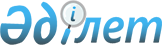 Мәслихаттың 2022 жылғы 14 желтоқсандағы № 260 "Қостанай облысының 2023-2025 жылдарға арналған облыстық бюджеті туралы" шешіміне өзгерістер енгізу туралыҚостанай облысы мәслихатының 2023 жылғы 7 сәуірдегі № 7 шешімі
      Қостанай облыстық мәслихаты ШЕШТІ:
      1. Қостанай облыстық мәслихатының "Қостанай облысының 2023-2025 жылдарға арналған облыстық бюджеті туралы" 2022 жылғы 14 желтоқсандағы № 260 шешіміне (Нормативтік құқықтық актілерді мемлекеттік тіркеу тізілімінде № 176051 болып тіркелген) мынадай өзгерістер енгізілсін:
      1-тармақ жаңа редакцияда жазылсын:
      "1. Қостанай облысының 2023-2025 жылдарға арналған бюджеті тиісінше осы шешімнің 1, 2 және 3-қосымшаларына сәйкес, оның ішінде 2023 жылға мынадай көлемдерде бекітілсін:
      1) кірістер – 489 819 852,6 мың теңге, оның iшiнде:
      салықтық түсімдер бойынша – 7 787 963,0 мың теңге;
      салықтық емес түсімдер бойынша – 4 698 178,9 мың теңге;
      негiзгi капиталды сатудан түсетiн түсiмдер бойынша – 27 516,0 мың теңге;
      трансферттер түсімі бойынша – 477 306 194,7 мың теңге;
      2) шығындар – 463 157 298,8 мың теңге;
      3) таза бюджеттiк кредиттеу – 23 275 024,0 мың теңге, оның iшiнде:
      бюджеттік кредиттер – 30 993 528,0 мың теңге;
      бюджеттiк кредиттердi өтеу – 7 718 504,0 мың теңге;
      4) қаржы активтерімен операциялар бойынша сальдо – 30 150 000,0 мың теңге;
      5) бюджет тапшылығы (профициті) – - 26 762 470,2 мың теңге;
      6) бюджет тапшылығын қаржыландыру (профицитін пайдалану) – 26 762 470,2 мың теңге.";
      көрсетілген шешімнің 1, 2 және 3-қосымшалары осы шешімнің 1, 2 және 3-қосымшаларына сәйкес жаңа редакцияда жазылсын.
      2. Осы шешім 2023 жылғы 1 қаңтардан бастап қолданысқа енгізіледі.
       "КЕЛІСІЛДІ"
      "Қостанай облысы әкімдігінің
      экономика және бюджеттік
      жоспарлау басқармасы"
      мемлекеттік мекемесінің басшысы
      _______________ Г. Мусагазина
      2023 жылғы "7" сәуір Қостанай облысының 2023 жылға арналған облыстық бюджеті Қостанай облысының 2024 жылға арналған облыстық бюджеті Қостанай облысының 2025 жылға арналған облыстық бюджеті
					© 2012. Қазақстан Республикасы Әділет министрлігінің «Қазақстан Республикасының Заңнама және құқықтық ақпарат институты» ШЖҚ РМК
				
      Қостанай облыстық мәслихатының төрағасы 

С. Ещанов
Мәслихаттың2023 жылғы 7 сәуірдегі№ 7 шешіміне1-қосымшаМәслихаттың2022 жылғы 14 желтоқсандағы№ 260 шешіміне1-қосымша
Санаты
Санаты
Санаты
Санаты
Санаты
Сомасы, мың теңге
Сыныбы
Сыныбы
Сыныбы
Сыныбы
Сомасы, мың теңге
Кіші сыныбы
Кіші сыныбы
Кіші сыныбы
Сомасы, мың теңге
Атауы
Сомасы, мың теңге
I. Кірістер
489 819 852,6
1
Салықтық түсімдер
7 787 963,0
05
Тауарларға, жұмыстарға және көрсетілетін қызметтерге салынатын iшкi салықтар
7 787 963,0
3
Табиғи және басқа да ресурстарды пайдаланғаны үшін түсетін түсімдер
7 760 519,0
4
Кәсiпкерлiк және кәсiби қызметтi жүргiзгенi үшiн алынатын алымдар
27 444,0
2
Салықтық емес түсiмдер
4 698 178,9
01
Мемлекеттік меншіктен түсетін кірістер
2 641 619,0
1
Мемлекеттік кәсіпорындардың таза кірісі бөлігінің түсімдері
309 158,0
3
Мемлекет меншігіндегі акциялардың мемлекеттік пакеттеріне дивидендтер
19 765,0
4
Мемлекет меншігіндегі заңды тұлғалардағы қатысу үлесіне кірістер
963,0
5
Мемлекет меншігіндегі мүлікті жалға беруден түсетін кірістер
191 351,0
7
Мемлекеттік бюджеттен берілген кредиттер бойынша сыйақылар 
2 120 382,0
02
Мемлекеттік бюджеттен қаржыландырылатын мемлекеттік мекемелердің тауарларды (жұмыстарды, көрсетілетін қызметтерді) өткізуінен түсетін түсімдер
5 310,0
1
Мемлекеттік бюджеттен қаржыландырылатын мемлекеттік мекемелердің тауарларды (жұмыстарды, көрсетілетін қызметтерді) өткізуінен түсетін түсімдер
5 310,0
03
Мемлекеттік бюджеттен қаржыландырылатын мемлекеттік мекемелер ұйымдастыратын мемлекеттік сатып алуды өткізуден түсетін ақша түсімдері
7 372,0
1
Мемлекеттік бюджеттен қаржыландырылатын мемлекеттік мекемелер ұйымдастыратын мемлекеттік сатып алуды өткізуден түсетін ақша түсімдері
7 372,0
04
Мемлекеттік бюджеттен қаржыландырылатын, сондай-ақ Қазақстан Республикасы Ұлттық Банкінің бюджетінен (шығыстар сметасынан) қамтылатын және қаржыландырылатын мемлекеттік мекемелер салатын айыппұлдар, өсімпұлдар, санкциялар, өндіріп алулар
791 327,9
1
Мұнай секторы ұйымдарынан және Жәбірленушілерге өтемақы қорына түсетін түсімдерді қоспағанда, мемлекеттік бюджеттен қаржыландырылатын, сондай-ақ Қазақстан Республикасы Ұлттық Банкінің бюджетінен (шығыстар сметасынан) қамтылатын және қаржыландырылатын мемлекеттік мекемелер салатын айыппұлдар, өсімпұлдар, санкциялар, өндіріп алулар
791 327,9
06
Басқа да салықтық емес түсiмдер
1 252 550,0
1
Басқа да салықтық емес түсiмдер
1 252 550,0
3
Негізгі капиталды сатудан түсетін түсімдер
27 516,0
01
Мемлекеттік мекемелерге бекітілген мемлекеттік мүлікті сату
27 516,0
1
Мемлекеттік мекемелерге бекітілген мемлекеттік мүлікті сату
27 516,0
4
Трансферттердің түсімдері
477 306 194,7
01
Төмен тұрған мемлекеттiк басқару органдарынан трансферттер
72 634 961,7
2
Аудандық (облыстық маңызы бар қалалардың) бюджеттерден трансферттер
72 634 961,7
02
Мемлекеттiк басқарудың жоғары тұрған органдарынан түсетiн трансферттер
404 671 233,0
1
Республикалық бюджеттен түсетiн трансферттер
404 671 233,0
Функционалдық топ
Функционалдық топ
Функционалдық топ
Функционалдық топ
Функционалдық топ
Сомасы, мың теңге
Кіші функция
Кіші функция
Кіші функция
Кіші функция
Сомасы, мың теңге
Бюджеттік бағдарламалардың әкімшісі
Бюджеттік бағдарламалардың әкімшісі
Бюджеттік бағдарламалардың әкімшісі
Сомасы, мың теңге
Бағдарлама
Бағдарлама
Сомасы, мың теңге
Атауы
Сомасы, мың теңге
II. Шығындар
463 157 298,8
01
Жалпы сипаттағы мемлекеттiк көрсетілетін қызметтер
4 676 837,3
1
Мемлекеттiк басқарудың жалпы функцияларын орындайтын өкiлдi, атқарушы және басқа органдар
3 544 224,3
110
Облыс мәслихатының аппараты
129 886,0
001
Облыс мәслихатының қызметін қамтамасыз ету жөніндегі қызметтер
129 886,0
120
Облыс әкімінің аппараты
2 786 231,3
001
Облыс әкімінің қызметін қамтамасыз ету жөніндегі қызметтер 
2 191 057,9
004
Мемлекеттік органның күрделі шығыстары
55 464,0
007
Ведомстволық бағыныстағы мемлекеттік мекемелер мен ұйымдардың күрделі шығыстары
68 001,4
009
Әкімдерді сайлауды қамтамасыз ету және өткізу
361 708,0
113
Төменгі тұрған бюджеттерге берілетін нысаналы ағымдағы трансферттер
110 000,0
282
Облыстың тексеру комиссиясы
471 556,0
001
Облыстың тексеру комиссиясының қызметін қамтамасыз ету жөніндегі қызметтер 
466 458,0
003
Мемлекеттік органның күрделі шығыстары
5 098,0
752
Облыстың қоғамдық даму басқармасы
156 551,0
075
Облыс Қазақстан халқы Ассамблеясының қызметін қамтамасыз ету
156 551,0
2
Қаржылық қызмет
528 083,0
257
Облыстың қаржы басқармасы
383 094,0
001
Жергілікті бюджетті атқару атқару, коммуналдық меншікті басқару және бюджеттік жоспарлау саласындағы мемлекеттік саясатты іске асыру жөніндегі қызметтер
361 983,0
009
Жекешелендіру, коммуналдық меншікті басқару, жекешелендіруден кейінгі қызмет және осыған байланысты дауларды реттеу
4 479,0
013
Мемлекеттік органның күрделі шығыстары
16 632,0
718
Облыстың мемлекеттік сатып алу басқармасы
144 989,0
001
Жергілікті деңгейде мемлекеттік сатып алуды басқару саласындағы мемлекеттік саясатты іске асыру жөніндегі қызметтер
144 989,0
5
Жоспарлау және статистикалық қызмет
385 443,0
258
Облыстың экономика және бюджеттік жоспарлау басқармасы
385 443,0
001
Экономикалық саясатты, мемлекеттік жоспарлау жүйесін қалыптастыру мен дамыту саласындағы мемлекеттік саясатты іске асыру жөніндегі қызметтер
360 280,0
005
Мемлекеттік органның күрделі шығыстары
16 632,0
061
Бюджеттік инвестициялар және мемлекеттік-жекешелік әріптестік, оның ішінде концессия мәселелері жөніндегі құжаттаманы сараптау және бағалау
8 531,0
9
Жалпы сипаттағы өзге де мемлекеттiк қызметтер
219 087,0
269
Облыстың дін істері басқармасы
166 962,0
001
Жергілікті деңгейде дін істер саласындағы мемлекеттік саясатты іске асыру жөніндегі қызметтер
52 747,0
005
Өңірде діни ахуалды зерделеу және талдау
114 215,0
288
Облыстың құрылыс, сәулет және қала құрылысы басқармасы
52 125,0
061
Мемлекеттік органдардың объектілерін дамыту
52 125,0
02
Қорғаныс
1 196 502,1
1
Әскери мұқтаждар
311 804,1
120
Облыс әкімінің аппараты
311 804,1
010
Жалпыға бірдей әскери міндетті атқару шеңберіндегі іс-шаралар
117 692,0
011
Аумақтық қорғанысты даярлау және облыс ауқымдағы аумақтық қорғаныс
194 112,1
2
Төтенше жағдайлар жөнiндегi жұмыстарды ұйымдастыру
884 698,0
287
Облыстық бюджеттен қаржыландырылатын табиғи және техногендік сипаттағы төтенше жағдайлар, азаматтық қорғаныс саласындағы уәкілетті органдардың аумақтық органы
884 698,0
002
Аумақтық органның және ведомстволық бағынысты мемлекеттік мекемелерінің күрделі шығыстары
749 106,0
004
Облыс ауқымдағы төтенше жағдайлардың алдын алу және оларды жою
135 592,0
03
Қоғамдық тәртіп, қауіпсіздік, құқықтық, сот, қылмыстық-атқару қызметі
13 340 790,0
1
Құқық қорғау қызметi
13 340 790,0
252
Облыстық бюджеттен қаржыландырылатын атқарушы ішкі істер органы
13 304 748,0
001
Облыс аумағында қоғамдық тәртіптті және қауіпсіздікті сақтауды қамтамасыз ету саласындағы мемлекеттік саясатты іске асыру жөніндегі қызметтер 
12 621 487,6
003
Қоғамдық тәртіпті қорғауға қатысатын азаматтарды көтермелеу 
7 026,0
006
Мемлекеттік органның күрделі шығыстары
676 234,4
288
Облыстың құрылыс, сәулет және қала құрылысы басқармасы
36 042,0
053
Қоғамдық тәртіп және қауіпсіздік объектілерін салу
36 042,0
04
Бiлiм беру
196 820 743,0
1
Мектепке дейiнгi тәрбие және оқыту
20 697 865,0
261
Облыстың білім басқармасы
20 180 058,0
081
Мектепке дейінгі тәрбиелеу және оқыту
126 757,0
202
Мектепке дейінгі білім беру ұйымдарында мемлекеттік білім беру тапсырысын іске асыруға
20 053 301,0
288
Облыстың құрылыс, сәулет және қала құрылысы басқармасы
517 807,0
011
Мектепке дейiнгi тәрбие және оқыту объектілерін салу және реконструкциялау
517 807,0
2
Бастауыш, негізгі орта және жалпы орта білім беру
144 778 675,1
261
Облыстың білім басқармасы
121 965 528,6
003
Арнайы білім беретін оқу бағдарламалары бойынша жалпы білім беру
3 842 855,0
006
Мамандандырылған білім беру ұйымдарында дарынды балаларға жалпы білім беру
1 726 899,0
055
Балалар мен жасөспірімдерге қосымша білім беру
5 530 142,1
082
Мемлекеттік бастауыш, негізгі және жалпы орта білім беру ұйымдарында жалпы білім беру
78 190 365,5
083
Ауылдық жерлерде оқушыларды жақын жердегі мектепке дейін тегін алып баруды және одан алып қайтуды ұйымдастыру
552 903,0
203
Мемлекеттік орта білім беру ұйымдарында жан басына шаққандағы қаржыландыруды іске асыруға
32 122 364,0
285
Облыстың дене шынықтыру және спорт басқармасы
6 554 035,1
006
Балалар мен жасөспірімдерге спорт бойынша қосымша білім беру
6 554 035,1
288
Облыстың құрылыс, сәулет және қала құрылысы басқармасы
16 259 111,4
012
Бастауыш, негізгі орта және жалпы орта білім беру объектілерін салу және реконструкциялау
3 799 978,2
069
Қосымша білім беру объектілерін салу және реконструкциялау
1 331 902,2
205
"Жайлы мектеп" пилоттық ұлттық жобасы шеңберінде бастауыш, негізгі орта және жалпы орта білім беру объектілерін салу
11 127 231,0
4
Техникалық және кәсіптік, орта білімнен кейінгі білім беру
17 607 965,0
253
Облыстың денсаулық сақтау басқармасы
1 205 354,0
043
Техникалық және кәсіптік, орта білімнен кейінгі білім беру ұйымдарында мамандар даярлау
1 190 036,0
044
Техникалық және кәсіптік, орта білімнен кейінгі білім беру бағдарламалары бойынша оқитындарға әлеуметтік қолдау көрсету
15 318,0
261
Облыстың білім басқармасы
16 396 208,0
024
Техникалық және кәсіптік білім беру ұйымдарында мамандар даярлау
16 396 208,0
288
Облыстың құрылыс, сәулет және қала құрылысы басқармасы
6 403,0
099
Техникалық және кәсіптік, орта білімнен кейінгі білім беру объектілерін салу және реконструкциялау
6 403,0
5
Мамандарды қайта даярлау және біліктіліктерін арттыру
2 397 327,0
120
Облыс әкімінің аппараты
4 689,0
019
Сайлау процесіне қатысушыларды оқыту
4 689,0
253
Облыстың денсаулық сақтау басқармасы
220 000,0
003
Кадрлардың біліктілігін арттыру және оларды қайта даярлау
220 000,0
261
Облыстың білім басқармасы
2 172 638,0
052
Нәтижелі жұмыспен қамтуды және жаппай кәсіпкерлікті дамытудың 2017 – 2021 жылдарға арналған "Еңбек" мемлекеттік бағдарламасы шеңберінде кадрлардың біліктілігін арттыру, даярлау және қайта даярлау
2 172 638,0
6
Жоғары және жоғары оқу орнынан кейін бiлiм беру
163 881,0
253
Облыстың денсаулық сақтау басқармасы
146 982,0
057
Жоғары, жоғары оқу орнынан кейінгі білімі бар мамандар даярлау және білім алушыларға әлеуметтік қолдау көрсету
146 982,0
261
Облыстың білім басқармасы
16 899,0
057
Жоғары, жоғары оқу орнынан кейінгі білімі бар мамандар даярлау және білім алушыларға әлеуметтік қолдау көрсету
16 899,0
9
Бiлiм беру саласындағы өзге де қызметтер
11 175 029,9
261
Облыстың білім басқармасы
11 175 029,9
001
Жергілікті деңгейде білім беру саласындағы мемлекеттік саясатты іске асыру жөніндегі қызметтер
1 290 604,3
004
Мемлекеттік білім беру ұйымдарында білім беру жүйесін ақпараттандыру
101 178,0
005
Мемлекеттік білім беру ұйымдар үшін оқулықтар мен оқу-әдiстемелiк кешендерді сатып алу және жеткізу
1 142 305,0
007
Облыстық, аудандық (қалалық) ауқымдардағы мектеп олимпиадаларын, мектептен тыс іс-шараларды және конкурстар өткізу
832 609,0
011
Балалар мен жасөспірімдердің психикалық денсаулығын зерттеу және халыққа психологиялық-медициналық-педагогикалық консультациялық көмек көрсету
783 865,0
013
Мемлекеттік органның күрделі шығыстары
40 880,0
029
Білім беру жүйесін әдістемелік және қаржылық сүйемелдеу
2 734 561,0
067
Ведомстволық бағыныстағы мемлекеттік мекемелер мен ұйымдардың күрделі шығыстары
3 622 273,6
080
Нұрсұлтан Назарбаев Қорының "EL UMITI" таланттарын анықтау және қолдау бастамасын іске асыру
113 400,0
086
Жетім баланы (жетім балаларды) және ата-анасының қамқорлығынсыз қалған баланы (балаларды) асырап алғаны үшін 
3 364,0
087
Жетім баланы (жетім балаларды) және ата-аналарының қамқорынсыз қалған баланы (балаларды) күтіп-ұстауға 
509 990,0
05
Денсаулық сақтау
19 758 753,9
2
Халықтың денсаулығын қорғау
6 936 688,9
253
Облыстың денсаулық сақтау басқармасы
2 106 968,2
006
Ана мен баланы қорғау жөніндегі көрсетілетін қызметтер
541 650,0
007
Салауатты өмір салтын насихаттау
87 953,0
041
Облыстардың жергілікті өкілдік органдарының шешімі бойынша тегін медициналық көмектің кепілдік берілген көлемімен қосымша қамтамасыз ету
1 025 001,2
042
Медициналық ұйымның сот шешімі негізінде жүзеге асырылатын жыныстық құмарлықты төмендетуге арналған іс-шараларды жүргізу
1 609,0
050
Қаржы лизингі шарттарында сатып алынған санитариялық көлік және сервистік қызмет көрсетуді талап ететін медициналық бұйымдар бойынша лизинг төлемдерін өтеу
450 755,0
288
Облыстың құрылыс, сәулет және қала құрылысы басқармасы
4 829 720,7
038
Деңсаулық сақтау объектілерін салу және реконструкциялау
4 829 720,7
3
Мамандандырылған медициналық көмек
1 045 901,0
253
Облыстың денсаулық сақтау басқармасы
1 045 901,0
027
Халыққа иммундық профилактика жүргізу үшін вакциналарды және басқа медициналық иммундық биологиялық препараттарды орталықтандырылған сатып алу және сақтау
1 045 901,0
4
Емханалар
372 998,0
253
Облыстың денсаулық сақтау басқармасы
372 998,0
039
Денсаулық сақтау субъектілерінің медициналық көмегін қамтитын қосымша медициналық көмектің көлемін көрсету, Call-орталықтардың қызметтер көрсетуі және өзге де шығыстар
372 998,0
5
Медициналық көмектiң басқа түрлерi
151 735,0
253
Облыстың денсаулық сақтау басқармасы
151 735,0
029
Облыстық арнайы медициналық жабдықтау базалары
151 735,0
9
Денсаулық сақтау саласындағы өзге де қызметтер
11 251 431,0
253
Облыстың денсаулық сақтау басқармасы
11 251 431,0
001
Жергілікті деңгейде денсаулық сақтау саласындағы мемлекеттік саясатты іске асыру жөніндегі қызметтер
362 914,0
008
Қазақстан Республикасында ЖИТС профилактикасы және оған қарсы күрес жөніндегі іс-шараларды іске асыру
235 966,0
016
Азаматтарды елді мекеннен тыс жерлерде емделу үшін тегін және жеңілдетілген жол жүрумен қамтамасыз ету
15 100,0
018
Денсаулық сақтау саласындағы ақпараттық талдамалық қызметтер
57 731,0
023
Медициналық және фармацевтикалық қызметкерлерді әлеуметтік қолдау
345 000,0
030
Мемлекеттік денсаулық сақтау органдарының күрделі шығыстары
132 342,0
033
Медициналық денсаулық сақтау ұйымдарының күрделі шығыстары
10 102 378,0
06
Әлеуметтiк көмек және әлеуметтiк қамсыздандыру
10 431 053,4
1
Әлеуметтiк қамсыздандыру
8 841 713,0
256
Облыстың жұмыспен қамтуды үйлестіру және әлеуметтік бағдарламалар басқармасы
6 751 889,0
002
Жалпы үлгідегі медициналық-әлеуметтік мекемелерде (ұйымдарда), арнаулы әлеуметтік қызметтер көрсету орталықтарында, әлеуметтік қызмет көрсету орталықтарында қарттар мен мүгедектігі бар адамдарға арнаулы әлеуметтік қызметтер көрсету
1 781 418,0
013
Психоневрологиялық медициналық-әлеуметтік мекемелерде (ұйымдарда), арнаулы әлеуметтік қызметтер көрсету орталықтарында, әлеуметтік қызмет көрсету орталықтарында психоневрологиялық аурулармен ауыратын мүгедектігі бар адамдар үшін арнаулы әлеуметтік қызметтер көрсету
3 572 745,0
014
Оңалту орталықтарында қарттарға, мүгедектігі бар адамдарға, оның ішінде мүгедектігі бар балаларға арнаулы әлеуметтік қызметтер көрсету
544 452,0
015
Балалар психоневрологиялық медициналық-әлеуметтік мекемелерінде (ұйымдарда), арнаулы әлеуметтік қызметтер көрсету орталықтарында, әлеуметтік қызмет көрсету орталықтарында психоневрологиялық патологиялары бар мүгедектігі бар балалар үшін арнаулы әлеуметтік қызметтер көрсету
853 274,0
261
Облыстың білім басқармасы
1 819 000,0
015
Жетiм балаларды, ата-анасының қамқорлығынсыз қалған балаларды әлеуметтік қамсыздандыру
1 533 637,0
037
Әлеуметтік сауықтандыру
125 407,0
092
Патронат тәрбиешілерге берілген баланы (балаларды) асырап бағу
159 956,0
288
Облыстың құрылыс, сәулет және қала құрылысы басқармасы
270 824,0
039
Әлеуметтік қамтамасыз ету объектілерін салу және реконструкциялау
270 824,0
2
Әлеуметтiк көмек
129 225,0
256
Облыстың жұмыспен қамтуды үйлестіру және әлеуметтік бағдарламалар басқармасы
129 225,0
003
Мүгедектігі бар адамдарға әлеуметтік қолдау
129 225,0
9
Әлеуметтiк көмек және әлеуметтiк қамтамасыз ету салаларындағы өзге де қызметтер
1 460 115,4
256
Облыстың жұмыспен қамтуды үйлестіру және әлеуметтік бағдарламалар басқармасы
1 298 853,9
001
Жергілікті деңгейде жұмыспен қамтуды қамтамасыз ету және халық үшін әлеуметтік бағдарламаларды іске асыру саласында мемлекеттік саясатты іске асыру жөніндегі қызметтер
365 985,0
007
Мемлекеттік органның күрделі шығыстары
12 690,0
044
Жергілікті деңгейде көші-қон іс-шараларын іске асыру
300,0
046
Қазақстан Республикасында мүгедектердің құқықтарын қамтамасыз етуге және өмір сүру сапасын жақсарту
139 613,0
053
Кохлеарлық импланттарға дәлдеп сөйлеу процессорларын ауыстыру және келтіру бойынша қызмет көрсету
24 276,0
067
Ведомстволық бағыныстағы мемлекеттік мекемелер мен ұйымдардың күрделі шығыстары
56 721,0
113
Төменгі тұрған бюджеттерге берілетін нысаналы ағымдағы трансферттер
699 268,9
270
Облыстың еңбек инспекциясы бойынша басқармасы
135 766,5
001
Жергілікті деңгейде еңбек қатынасын реттеу саласындағы мемлекеттік саясатты іске асыру жөніндегі қызметтер
133 197,0
003
Мемлекеттік органның күрделі шығыстары
2 569,5
752
Облыстың қоғамдық даму басқармасы
25 495,0
050
Қазақстан Республикасында мүгедектігі бар адамдардың құқықтарын қамтамасыз етуге және өмір сүру сапасын жақсарту
25 495,0
07
Тұрғын үй-коммуналдық шаруашылық
49 935 328,3
1
Тұрғын үй шаруашылығы
2 508 137,0
279
Облыстың энергетика және тұрғын үй-коммуналдық шаруашылық басқармасы
139 337,0
054
Жеке тұрғын үй қорынан алынған тұрғынжай үшін азамматардың жекелеген санаттарына төлемдер
139 337,0
288
Облыстың құрылыс, сәулет және қала құрылысы басқармасы
2 368 800,0
006
Коммуналдық тұрғын үй қорының тұрғын үйлерін сатып алу
2 368 800,0
2
Коммуналдық шаруашылық
47 427 191,3
279
Облыстың энергетика және тұрғын үй-коммуналдық шаруашылық басқармасы
47 427 191,3
001
Жергілікті деңгейде энергетика және тұрғын үй-коммуналдық шаруашылық саласындағы мемлекеттік саясатты іске асыру жөніндегі қызметтер 
859 454,5
004
Елдi мекендердi газдандыру
10 000,0
032
Ауыз сумен жабдықтаудың баламасыз көздерi болып табылатын сумен жабдықтаудың аса маңызды топтық және жергілікті жүйелерiнен ауыз су беру жөніндегі қызметтердің құнын субсидиялау 
1 283 071,0
113
Төменгі тұрған бюджеттерге берілетін нысаналы ағымдағы трансферттер
4 486 544,9
114
Төменгі тұрған бюджеттерге берілетін нысаналы даму трансферттері
40 788 120,9
08
Мәдениет, спорт, туризм және ақпараттық кеңістiк
15 895 566,2
1
Мәдениет саласындағы қызмет
5 437 410,0
262
Облыстың мәдениет басқармасы
5 437 410,0
001
Жергiлiктi деңгейде мәдениет саласындағы мемлекеттік саясатты іске асыру жөніндегі қызметтер
262 820,0
003
Мәдени-демалыс жұмысын қолдау
1 511 209,0
005
Тарихи-мәдени мұраны сақтауды және оған қолжетімділікті қамтамасыз ету
875 586,0
006
Мемлекеттiк тiлдi және Қазақстан халқының басқа да тiлдерін дамыту
57 016,0
007
Театр және музыка өнерін қолдау
1 694 547,0
032
Ведомстволық бағыныстағы мемлекеттік мекемелер мен ұйымдардың күрделі шығыстары
187 346,0
113
Төменгі тұрған бюджеттерге берілетін нысаналы ағымдағы трансферттер
848 886,0
2
Спорт
7 566 085,2
285
Облыстың дене шынықтыру және спорт басқармасы
7 403 349,6
001
Жергілікті деңгейде дене шынықтыру және спорт саласында мемлекеттік саясатты іске асыру жөніндегі қызметтер
189 550,4
002
Облыстық деңгейде спорт жарыстарын өткізу
160 013,0
003
Әр түрлі спорт түрлері бойынша облыстың құрама командаларының мүшелерін дайындау және республикалық және халықаралық спорт жарыстарына қатысуы
6 653 121,2
005
Мемлекеттік органның күрделі шығыстары
7 840,0
032
Ведомстволық бағыныстағы мемлекеттік мекемелер мен ұйымдардың күрделі шығыстары
76 690,0
113
Төменгі тұрған бюджеттерге берілетін нысаналы ағымдағы трансферттер
316 135,0
288
Облыстың құрылыс, сәулет және қала құрылысы басқармасы
162 735,6
024
Cпорт объектілерін дамыту
162 735,6
3
Ақпараттық кеңiстiк
2 490 480,0
262
Облыстың мәдениет басқармасы
611 771,0
008
Облыстық кітапханалардың жұмыс істеуін қамтамасыз ету
611 771,0
739
Облыстың ақпараттандыру, мемлекеттік қызметтер көрсету және архивтер басқармасы 
1 160 805,0
001
Жергілікті деңгейде ақпараттандыру, мемлекеттік қызметтер көрсету, архив ісін басқару жөніндегі мемлекеттік саясатты іске асыру жөніндегі қызметтер 
452 764,0
003
Архив қорының сақталуын қамтамасыз ету
677 202,0
009
Мемлекеттік органның күрделі шығыстары
16 632,0
032
Ведомстволық бағыныстағы мемлекеттік мекемелер мен ұйымдардың күрделі шығыстары
14 207,0
752
Облыстың қоғамдық даму басқармасы
717 904,0
009
Мемлекеттік ақпараттық саясат жүргізу жөніндегі қызметтер
717 904,0
4
Туризм
28 280,0
266
Облыстың кәсiпкерлiк және индустриалдық-инновациялық даму басқармасы
28 280,0
021
Туристік қызметті реттеу
12 286,0
044
Кәсіпкерлік субъектілерінің санитариялық-гигиеналық тораптарды күтіп-ұстауға арналған шығындарының бір бөлігін субсидиялау
15 994,0
9
Мәдениет, спорт, туризм және ақпараттық кеңiстiктi ұйымдастыру жөнiндегi өзге де қызметтер
373 311,0
752
Облыстың қоғамдық даму басқармасы
373 311,0
001
Жергілікті деңгейде қоғамдық даму саласында мемлекеттік саясатты іске асыру жөніндегі қызметтер
288 582,0
003
Мемлекеттік органның күрделі шығыстары
7 840,0
006
Жастар саясаты саласында іс-шараларды іске асыру
76 889,0
09
Отын-энергетика кешенi және жер қойнауын пайдалану
2 856 492,6
1
Отын және энергетика
919 708,0
279
Облыстың энергетика және тұрғын үй-коммуналдық шаруашылық басқармасы
919 708,0
007
Жылу-энергетикалық жүйені дамыту
919 708,0
9
Отын-энергетика кешені және жер қойнауын пайдалану саласындағы өзге де қызметтер
1 936 784,6
279
Облыстың энергетика және тұрғын үй-коммуналдық шаруашылық басқармасы
1 936 784,6
071
Газ тасымалдау жүйесін дамыту 
1 936 784,6
10
Ауыл, су, орман, балық шаруашылығы, ерекше қорғалатын табиғи аумақтар, қоршаған ортаны және жануарлар дүниесін қорғау, жер қатынастары
53 283 019,8
1
Ауыл шаруашылығы
44 345 245,0
719
Облыстың ветеринария басқармасы
3 674 630,0
001
Жергілікті деңгейде ветеринария саласындағы мемлекеттік саясатты іске асыру жөніндегі қызметтер
367 457,0
008
Мал қорымдарын (биотермиялық шұңқырларды) салуды, реконструкциялауды ұйымдастыру және оларды күтіп-ұстауды қамтамасыз ету
112 412,0
009
Ауру жануарларды санитариялық союды ұйымдастыру
30 896,0
010
Қаңғыбас иттер мен мысықтарды аулауды және жоюды ұйымдастыру
21 555,0
011
Жануарлардың саулығы мен адамның денсаулығына қауіп төндіретін, алып қоймай залалсыздандырылған (зарарсыздандырылған) және қайта өңделген жануарлардың, жануарлардан алынатын өнім мен шикізаттың құнын иелеріне өтеу
484,0
012
Жануарлардың энзоотиялық ауруларының профилактикасы мен диагностикасы бойынша ветеринариялық іс-шаралар жүргізу
189 242,8
013
Ауыл шаруашылығы жануарларын сәйкестендіру жөніндегі іс-шараларды өткізу
110 611,0
014
Эпизоотияға қарсы іс-шаралар жүргізу
2 747 079,2
028
Уақытша сақтау пунктына ветеринариялық препараттарды тасымалдау бойынша қызметтер 
10 139,0
030
Жануарлардың энзоотиялық ауруларының профилактикасы мен диагностикасына арналған ветеринариялық препараттарды, олардың профилактикасы мен диагностикасы жөніндегі қызметтерді орталықтандырып сатып алу, оларды сақтауды және аудандардың (облыстық маңызы бар қалалардың) жергілікті атқарушы органдарына тасымалдауды (жеткізуді) ұйымдастыру
84 754,0
741
Облыстың ауыл шаруашылығы және жер қатынастары басқармасы
40 670 615,0
002
Тұқым шаруашылығын дамытуды субсидиялау
1 730 000,0
005
Саны зиян тигізудің экономикалық шегінен жоғары зиянды және аса қауіпті зиянды организмдерге, карантинді объектілерге қарсы өңдеулер жүргізуге арналған пестицидтердің, биоагенттердiң (энтомофагтардың) құнын субсидиялау
4 625 796,0
008
Басым дақылдардың өндірісін дамытуды субсидиялау
1 130 404,0
018
Пестицидтерді (улы химикаттарды) залалсыздандыру
1 206,0
045
Тұқымдық және көшет отырғызылатын материалдың сорттық және себу сапаларын анықтау 
180 600,0
046
Тракторларды, олардың тіркемелерін, өздігінен жүретін ауыл шаруашылығы, мелиоративтік және жол-құрылыс машиналары мен тетіктерін мемлекеттік есепке алу және тіркеу
13 598,0
047
Тыңайтқыштар (органикалықтарды қоспағанда) құнын субсидиялау
3 000 000,0
050
Инвестициялар салынған жағдайда агроөнеркәсіптік кешен субъектісі көтерген шығыстардың бөліктерін өтеу
11 553 190,0
051
Агроөнеркәсіптік кешен субъектілерінің қарыздарын кепілдендіру мен сақтандыру шеңберінде субсидиялау
32 499,0
053
Мал шаруашылығы өнімдерінің өнімділігін және сапасын арттыруды, асыл тұқымды мал шаруашылығын дамытуды субсидиялау
7 500 000,0
055
Агроөнеркәсіптік кешен субъектілерін қаржылық сауықтыру жөніндегі бағыт шеңберінде кредиттік және лизингтік міндеттемелер бойынша пайыздық мөлшерлемені субсидиялау
16 018,0
056
Ауыл шаруашылығы малын, техниканы және технологиялық жабдықты сатып алуды кредиттеу, сондай-ақ лизинг беру кезінде сыйақы мөлшерлемесін субсидиялау
9 439 233,0
057
Мал шаруашылығы саласында терең қайта өңдеуден өткізілетін өнімдерді өндіру үшін ауыл шаруашылығы өнімін сатып алуға жұмсайтын өңдеуші кәсіпорындардың шығындарын субсидиялау
1 193 956,0
077
Ішкі нарыққа реттеушілік әсер ету үшін азық-түлік астығын өткізу кезінде агроөнеркәсіптік кешен саласындағы ұлттық компанияның шеккен шығыстарын өтеуді субсидиялау
254 115,0
3
Орман шаруашылығы
5 060 958,0
254
Облыстың табиғи ресурстар және табиғат пайдалануды реттеу басқармасы
5 060 958,0
005
Ормандарды сақтау, қорғау, молайту және орман өсiру
4 895 657,0
006
Жануарлар дүниесін қорғау 
54 966,0
104
Инвестициялық салымдар кезінде балық шаруашылығы субъектісі шеккен шығыстардың бір бөлігін өтеу
110 335,0
5
Қоршаған ортаны қорғау
2 138 003,0
254
Облыстың табиғи ресурстар және табиғат пайдалануды реттеу басқармасы
2 138 003,0
001
Жергілікті деңгейде қоршаған ортаны қорғау саласындағы мемлекеттік саясатты іске асыру жөніндегі қызметтер
394 130,0
008
Қоршаған ортаны қорғау бойынша іс-шаралар 
134 883,0
013
Мемлекеттік органның күрделі шығыстары
18 760,0
032
Ведомстволық бағыныстағы мемлекеттік мекемелер мен ұйымдардың күрделі шығыстары
1 460 512,0
113
Төменгі тұрған бюджеттерге берілетін нысаналы ағымдағы трансферттер
129 718,0
9
Ауыл, су, орман, балық шаруашылығы, қоршаған ортаны қорғау және жер қатынастары саласындағы басқа да қызметтер
1 738 813,8
719
Облыстың ветеринария басқармасы
65 111,0
032
Қараусыз қалған және қаңғыбас жануарларды уақытша ұстау
6 123,0
033
Қараусыз қалған және қаңғыбас жануарларды сәйкестендіру
7 563,0
034
Қаңғыбас жануарларды егу және зарарсыздандыру
51 425,0
741
Облыстың ауыл шаруашылығы және жер қатынастары басқармасы
1 673 702,8
001
Жергілікте деңгейде ауыл шаруашылығы және жер қатынастарын реттеу саласындағы мемлекеттік саясатты іске асыру жөніндегі қызметтер
403 801,0
003
Мемлекеттік органның күрделі шығыстары
7 840,0
035
Азық-түлік тауарларының өңірлік тұрақтандыру қорларын қалыптастыру
1 262 061,8
11
Өнеркәсіп, сәулет, қала құрылысы және құрылыс қызметі
24 527 307,4
2
Сәулет, қала құрылысы және құрылыс қызметі
24 527 307,4
288
Облыстың құрылыс, сәулет және қала құрылысы басқармасы
24 408 025,4
001
Жергілікті деңгейде құрлыс, сәулет және қала құрылысы саласындағы мемлекеттік саясатты іске асыру жөніндегі қызметтер
350 834,3
003
Мемлекеттік органның күрделі шығыстары
16 632,0
004
Қала құрылысын дамытудың кешенді схемаларын және елді мекендердің бас жоспарларын әзірлеу
256 838,4
050
Төтенше жағдайлар нәтижесінде зардап шеккен әлеуметтік сала объектілерін және азаматтардың тұрғын үйлерін қалпына келтіру жөніндегі іс-шаралар
108 476,0
113
Төменгі тұрған бюджеттерге берілетін нысаналы ағымдағы трансферттер
113 911,0
114
Төменгі тұрған бюджеттерге берілетін нысаналы даму трансферттері
23 561 333,7
724
Облыстың мемлекеттік сәулет-құрылыс бақылауы басқармасы
119 282,0
001
Жергілікті деңгейде мемлекеттік сәулет-құрылыс бақылау саласындағы мемлекеттік саясатты іске асыру жөніндегі қызметтер
119 282,0
12
Көлiк және коммуникация
44 210 964,5
1
Автомобиль көлiгi
20 407 558,9
268
Облыстың жолаушылар көлігі және автомобиль жолдары басқармасы
20 407 558,9
002
Көлік инфрақұрылымын дамыту
422 645,6
003
Автомобиль жолдарының жұмыс істеуін қамтамасыз ету
4 592 398,3
028
Көлiк инфрақұрылымының басым жобаларын іске асыру
15 392 515,0
9
Көлiк және коммуникациялар саласындағы өзге де қызметтер
23 803 405,6
268
Облыстың жолаушылар көлігі және автомобиль жолдары басқармасы
23 803 405,6
001
Жергілікті деңгейде көлік және коммуникация саласындағы мемлекеттік саясатты іске асыру жөніндегі қызметтер
201 859,6
005
Әлеуметтiк маңызы бар ауданаралық (қалааралық) қатынастар бойынша жолаушылар тасымалын субсидиялау
155 922,0
113
Төменгі тұрған бюджеттерге берілетін нысаналы ағымдағы трансферттер
21 693 602,0
114
Төменгі тұрған бюджеттерге берілетін нысаналы даму трансферттері
1 752 022,0
13
Басқалар
10 156 232,8
3
Кәсiпкерлiк қызметтi қолдау және бәсекелестікті қорғау
4 817 056,8
266
Облыстың кәсіпкерлік және индустриалдық-инновациялық даму басқармасы
3 311 790,0
005
2021 – 2025 жылдарға арналған кәсіпкерлікті дамыту жөніндегі ұлттық жоба шеңберінде жеке кәсіпкерлікті қолдау
54 000,0
010
2021 – 2025 жылдарға арналған кәсіпкерлікті дамыту жөніндегі ұлттық жоба және Басым жобаларға кредит беру тетігі шеңберінде кредиттер бойынша пайыздық мөлшерлемені субсидиялау
3 084 567,0
011
2021 – 2025 жылдарға арналған кәсіпкерлікті дамыту жөніндегі ұлттық жоба және Басым жобаларға кредит беру тетігі шеңберінде шағын және орта бизнеске кредиттерді ішінара кепілдендіру
143 223,0
082
"Бизнестің жол картасы-2025" бизнесті қолдау мен дамытудың мемлекеттік бағдарламасы шеңберінде жаңа бизнес-идеяларды іске асыру үшін жас кәсіпкерлерге мемлекеттік гранттар беру
30 000,0
288
Облыстың құрылыс, сәулет және қала құрылысы басқармасы
1 505 266,8
051
2021 – 2025 жылдарға арналған кәсіпкерлікті дамыту жөніндегі ұлттық жоба шеңберінде индустриялық инфрақұрылымды дамыту
1 505 266,8
9
Басқалар
5 339 176,0
253
Облыстың денсаулық сақтау басқармасы
6 546,0
096
Мемлекеттік-жекешелік әріптестік жобалар бойынша мемлекеттік міндеттемелерді орындау
6 546,0
257
Облыстың қаржы басқармасы
500 000,0
012
Облыстық жергілікті атқарушы органының резервi
500 000,0
258
Облыстың экономика және бюджеттік жоспарлау басқармасы
185 923,0
003
Жергілікті бюджеттік инвестициялық жобалардың техникалық-экономикалық негіздемелерін және мемлекеттік-жекешелік әріптестік жобалардың, оның ішінде концессиялық жобалардың конкурстық құжаттамаларын әзірлеу немесе түзету, сондай-ақ қажетті сараптамаларын жүргізу, мемлекеттік-жекешелік әріптестік жобаларды, оның ішінде концессиялық жобаларды консультациялық сүйемелдеу
185 923,0
261
Облыстың білім басқармасы
2 737 854,3
079
"Ауыл-Ел бесігі" жобасы шеңберінде ауылдық елді мекендердегі әлеуметтік және инженерлік инфрақұрылым бойынша іс-шараларды іске асыру
2 041 660,3
096
Мемлекеттік-жекешелік әріптестік жобалар бойынша мемлекеттік міндеттемелерді орындау
696 194,0
266
Облыстың кәсіпкерлік және индустриалдық-инновациялық даму басқармасы
326 283,7
001
Жергілікті деңгейде кәсіпкерлік және индустриалдық-инновациялық қызметті дамыту саласындағы мемлекеттік саясатты іске асыру жөніндегі қызметтер
250 251,0
003
Мемлекеттік органның күрделі шығыстары
16 632,0
004
Индустриялық-инновациялық қызметті мемлекеттік қолдау шеңберінде іс-шаралар іске асыру
59 400,7
285
Облыстың дене шынықтыру және спорт басқармасы
950 743,0
096
Мемлекеттік-жекешелік әріптестік жобалар бойынша мемлекеттік міндеттемелерді орындау
950 743,0
288
Облыстың құрылыс, сәулет және қала құрылысы басқармасы
631 826,0
093
"Ауыл-Ел бесігі" жобасы шеңберінде ауылдық елді мекендердегі әлеуметтік және инженерлік инфрақұрылымдарды дамыту
498 826,0
096
Мемлекеттік-жекешелік әріптестік жобалар бойынша мемлекеттік міндеттемелерді орындау
133 000,0
14
Борышқа қызмет көрсету
2 900 587,0
1
Борышқа қызмет көрсету
2 900 587,0
257
Облыстың қаржы басқармасы
2 900 587,0
004
Жергілікті атқарушы органдардың борышына қызмет көрсету
2 897 458,0
016
Жергілікті атқарушы органдардың республикалық бюджеттен қарыздар бойынша сыйақылар мен өзге де төлемдерді төлеу бойынша борышына қызмет көрсету 
3 129,0
15
Трансферттер
13 167 120,5
1
Трансферттер
13 167 120,5
257
Облыстың қаржы басқармасы
13 167 120,5
007
Субвенциялар
7 060 920,0
011
Пайдаланылмаған (толық пайдаланылмаған) нысаналы трансферттерді қайтару
66 182,9
026
Заңнаманың өзгеруіне байланысты жоғары тұрған бюджеттен төмен тұрған бюджеттерге өтемақыға берілетін ағымдағы нысаналы трансферттер
5 324 761,0
049
Бюджет заңнамасымен қарастырылған жағдайларда жалпы сипаттағы трансферттерді қайтару
206 618,0
053
Қазақстан Республикасының Ұлттық қорынан берілетін нысаналы трансферт есебінен республикалық бюджеттен бөлінген пайдаланылмаған (түгел пайдаланылмаған) нысаналы трансферттердің сомасын қайтару
508 638,6
ІІІ. Таза бюджеттік кредиттеу
23 275 024,0
Бюджеттік кредиттер
30 993 528,0
06
Әлеуметтiк көмек және әлеуметтiк қамсыздандыру
912 938,0
9
Әлеуметтiк көмек және әлеуметтiк қамтамасыз ету салаларындағы өзге де қызметтер
912 938,0
256
Облыстың жұмыспен қамтуды үйлестіру және әлеуметтік бағдарламалар басқармасы
912 938,0
063
Жастардың кәсіпкерлік бастамашылығына жәрдемдесу үшін бюджеттік кредиттер беру
912 938,0
07
Тұрғын үй-коммуналдық шаруашылық
12 388 665,0
1
Тұрғын үй шаруашылығы
12 388 665,0
288
Облыстың құрылыс, сәулет және қала құрылысы басқармасы
11 338 665,0
009
Аудандардың (облыстық маңызы бар қалалардың) бюджеттеріне тұрғын үй жобалауға және салуға кредит беру
11 338 665,0
752
Облыстың қоғамдық даму басқармасы
1 050 000,0
012
Алдын ала және аралық тұрғын үй қарыздарын беру үшін "Отбасы банк" тұрғын үй құрылыс жинақ банкі" АҚ-ға бюджеттік кредит беру
1 050 000,0
10
Ауыл, су, орман, балық шаруашылығы, ерекше қорғалатын табиғи аумақтар, қоршаған ортаны және жануарлар дүниесін қорғау, жер қатынастары
17 691 925,0
1
Ауыл шаруашылығы
16 600 000,0
741
Облыстың ауыл шаруашылығы және жер қатынастары басқармасы
16 600 000,0
087
Ауыл халқының кірістерін арттыру жөніндегі жобаны ауқымды түрде қолдану үшін ауыл халқына микрокредиттер беруге кредит беру
1 600 000,0
092
Агроөнеркәсіптік кешендегі инвестициялық жобаларға кредит беру
15 000 000,0
9
Ауыл, су, орман, балық шаруашылығы, қоршаған ортаны қорғау және жер қатынастары саласындағы басқа да қызметтер
1 091 925,0
258
Облыстың экономика және бюджеттік жоспарлау басқармасы
1 091 925,0
007
Мамандарды әлеуметтік қолдау шараларын іске асыру үшін жергілікті атқарушы органдарға берілетін бюджеттік кредиттер
1 091 925,0
Санаты
Санаты
Санаты
Санаты
Санаты
Сомасы, мың теңге
Сыныбы
Сыныбы
Сыныбы
Сыныбы
Сомасы, мың теңге
Кішi сыныбы
Кішi сыныбы
Кішi сыныбы
Сомасы, мың теңге
Ерекшелігі
Ерекшелігі
Сомасы, мың теңге
Бюджеттік кредиттерді өтеу 
7 718 504,0
5
Бюджеттік кредиттерді өтеу 
7 718 504,0
01
Бюджеттік кредиттерді өтеу 
7 718 504,0
1
Мемлекеттік бюджеттен берілген бюджеттік кредиттерді өтеу
7 118 504,0
2
Бюджеттік кредиттердің сомаларын қайтару 
600 000,0
ІV. Қаржы активтерімен операциялар бойынша сальдо
30 150 000,0
Қаржы активтерін сатып алу
30 150 000,0
13
Басқалар
30 150 000,0
9
Басқалар
30 150 000,0
266
Облыстың кәсіпкерлік және индустриалдық-инновациялық даму басқармасы
30 000 000,0
065
Заңды тұлғалардың жарғылық капиталын қалыптастыру немесе ұлғайту
30 000 000,0
279
Облыстың энергетика және тұрғын үй-коммуналдық шаруашылық басқармасы
150 000,0
065
Заңды тұлғалардың жарғылық капиталын қалыптастыру немесе ұлғайту
150 000,0
V. Бюджет тапшылығы (профициті)
-26 762 470,2
VІ. Бюджет тапшылығын қаржыландыру (профицитін пайдалану) 
26 762 470,2Мәслихаттың2023 жылғы 7 сәуірдегі№ 7 шешіміне2-қосымшаМәслихаттың2022 жылғы 14 желтоқсандағы№ 260 шешіміне2-қосымша
Санаты
Санаты
Санаты
Санаты
Санаты
Сомасы, мың теңге
Сыныбы
Сыныбы
Сыныбы
Сыныбы
Сомасы, мың теңге
Кіші сыныбы
Кіші сыныбы
Кіші сыныбы
Сомасы, мың теңге
Атауы
Сомасы, мың теңге
I. Кірістер
449 396 282,0
1
Салықтық түсімдер
8 138 318,0
05
Тауарларға, жұмыстарға және көрсетілетін қызметтерге салынатын iшкi салықтар
8 138 318,0
3
Табиғи және басқа да ресурстарды пайдаланғаны үшін түсетін түсімдер
8 109 639,0
4
Кәсiпкерлiк және кәсiби қызметтi жүргiзгенi үшiн алынатын алымдар
28 679,0
2
Салықтық емес түсiмдер
4 650 127,0
01
Мемлекеттік меншіктен түсетін кірістер
2 497 243,0
1
Мемлекеттік кәсіпорындардың таза кірісі бөлігінің түсімдері
323 070,0
3
Мемлекет меншігіндегі акциялардың мемлекеттік пакеттеріне дивидендтер
20 654,0
4
Мемлекет меншігіндегі заңды тұлғалардағы қатысу үлесіне кірістер
1 006,0
5
Мемлекет меншігіндегі мүлікті жалға беруден түсетін кірістер
199 962,0
7
Мемлекеттік бюджеттен берілген кредиттер бойынша сыйақылар 
1 952 551,0
02
Мемлекеттік бюджеттен қаржыландырылатын мемлекеттік мекемелердің тауарларды (жұмыстарды, көрсетілетін қызметтерді) өткізуінен түсетін түсімдер
5 549,0
1
Мемлекеттік бюджеттен қаржыландырылатын мемлекеттік мекемелердің тауарларды (жұмыстарды, көрсетілетін қызметтерді) өткізуінен түсетін түсімдер
5 549,0
03
Мемлекеттік бюджеттен қаржыландырылатын мемлекеттік мекемелер ұйымдастыратын мемлекеттік сатып алуды өткізуден түсетін ақша түсімдері
7 704,0
1
Мемлекеттік бюджеттен қаржыландырылатын мемлекеттік мекемелер ұйымдастыратын мемлекеттік сатып алуды өткізуден түсетін ақша түсімдері
7 704,0
04
Мемлекеттік бюджеттен қаржыландырылатын, сондай-ақ Қазақстан Республикасы Ұлттық Банкінің бюджетінен (шығыстар сметасынан) қамтылатын және қаржыландырылатын мемлекеттік мекемелер салатын айыппұлдар, өсімпұлдар, санкциялар, өндіріп алулар
826 937,0
1
Мұнай секторы ұйымдарынан және Жәбірленушілерге өтемақы қорына түсетін түсімдерді қоспағанда, мемлекеттік бюджеттен қаржыландырылатын, сондай-ақ Қазақстан Республикасы Ұлттық Банкінің бюджетінен (шығыстар сметасынан) қамтылатын және қаржыландырылатын мемлекеттік мекемелер салатын айыппұлдар, өсімпұлдар, санкциялар, өндіріп алулар
826 937,0
06
Басқа да салықтық емес түсiмдер
1 312 694,0
1
Басқа да салықтық емес түсiмдер
1 312 694,0
3
Негізгі капиталды сатудан түсетін түсімдер
28 754,0
01
Мемлекеттік мекемелерге бекітілген мемлекеттік мүлікті сату
28 754,0
1
Мемлекеттік мекемелерге бекітілген мемлекеттік мүлікті сату
28 754,0
4
Трансферттердің түсімдері
436 579 083,0
01
Төмен тұрған мемлекеттiк басқару органдарынан трансферттер
86 356 764,0
2
Аудандық (облыстық маңызы бар қалалардың) бюджеттерден трансферттер
86 356 764,0
02
Мемлекеттiк басқарудың жоғары тұрған органдарынан түсетiн трансферттер
350 222 319,0
1
Республикалық бюджеттен түсетiн трансферттер
350 222 319,0
Функционалдық топ
Функционалдық топ
Функционалдық топ
Функционалдық топ
Функционалдық топ
Сомасы, мың теңге
Кіші функция
Кіші функция
Кіші функция
Кіші функция
Сомасы, мың теңге
Бюджеттік бағдарламалардың әкімшісі
Бюджеттік бағдарламалардың әкімшісі
Бюджеттік бағдарламалардың әкімшісі
Сомасы, мың теңге
Бағдарлама
Бағдарлама
Сомасы, мың теңге
Атауы
Сомасы, мың теңге
II. Шығындар
442 306 610,0
01
Жалпы сипаттағы мемлекеттiк көрсетілетін қызметтер
4 445 683,0
1
Мемлекеттiк басқарудың жалпы функцияларын орындайтын өкiлдi, атқарушы және басқа органдар
3 301 684,0
110
Облыс мәслихатының аппараты
132 943,0
001
Облыс мәслихатының қызметін қамтамасыз ету жөніндегі қызметтер
132 943,0
120
Облыс әкімінің аппараты
2 532 761,0
001
Облыс әкімінің қызметін қамтамасыз ету жөніндегі қызметтер 
2 134 202,0
009
Әкімдерді сайлауды қамтамасыз ету және өткізу
398 559,0
282
Облыстың тексеру комиссиясы
480 959,0
001
Облыстың тексеру комиссиясының қызметін қамтамасыз ету жөніндегі қызметтер 
480 959,0
752
Облыстың қоғамдық даму басқармасы
155 021,0
075
Облыс Қазақстан халқы Ассамблеясының қызметін қамтамасыз ету
155 021,0
2
Қаржылық қызмет
500 463,0
257
Облыстың қаржы басқармасы
377 394,0
001
Жергілікті бюджетті атқару атқару, коммуналдық меншікті басқару және бюджеттік жоспарлау саласындағы мемлекеттік саясатты іске асыру жөніндегі қызметтер
372 713,0
009
Жекешелендіру, коммуналдық меншікті басқару, жекешелендіруден кейінгі қызмет және осыған байланысты дауларды реттеу
4 681,0
718
Облыстың мемлекеттік сатып алу басқармасы
123 069,0
001
Жергілікті деңгейде мемлекеттік сатып алуды басқару саласындағы мемлекеттік саясатты іске асыру жөніндегі қызметтер
123 069,0
5
Жоспарлау және статистикалық қызмет
368 573,0
258
Облыстың экономика және бюджеттік жоспарлау басқармасы
368 573,0
001
Экономикалық саясатты, мемлекеттік жоспарлау жүйесін қалыптастыру мен дамыту саласындағы мемлекеттік саясатты іске асыру жөніндегі қызметтер
359 658,0
061
Бюджеттік инвестициялар және мемлекеттік-жекешелік әріптестік, оның ішінде концессия мәселелері жөніндегі құжаттаманы сараптау және бағалау
8 915,0
9
Жалпы сипаттағы өзге де мемлекеттiк қызметтер
274 963,0
269
Облыстың дін істері басқармасы
183 481,0
001
Жергілікті деңгейде дін істер саласындағы мемлекеттік саясатты іске асыру жөніндегі қызметтер
55 508,0
005
Өңірде діни ахуалды зерделеу және талдау
127 973,0
288
Облыстың құрылыс, сәулет және қала құрылысы басқармасы
91 482,0
061
Мемлекеттік органдардың объектілерін дамыту
91 482,0
02
Қорғаныс
318 115,0
1
Әскери мұқтаждар
263 631,0
120
Облыс әкімінің аппараты
263 631,0
010
Жалпыға бірдей әскери міндетті атқару шеңберіндегі іс-шаралар
119 491,0
011
Аумақтық қорғанысты даярлау және облыс ауқымдағы аумақтық қорғаныс
144 140,0
2
Төтенше жағдайлар жөнiндегi жұмыстарды ұйымдастыру
54 484,0
287
Облыстық бюджеттен қаржыландырылатын табиғи және техногендік сипаттағы төтенше жағдайлар, азаматтық қорғаныс саласындағы уәкілетті органдардың аумақтық органы
54 484,0
004
Облыс ауқымдағы төтенше жағдайлардың алдын алу және оларды жою
54 484,0
03
Қоғамдық тәртіп, қауіпсіздік, құқықтық, сот, қылмыстық-атқару қызметі
11 699 555,0
1
Құқық қорғау қызметi
11 699 555,0
252
Облыстық бюджеттен қаржыландырылатын атқарушы ішкі істер органы
11 699 555,0
001
Облыс аумағында қоғамдық тәртіптті және қауіпсіздікті сақтауды қамтамасыз ету саласындағы мемлекеттік саясатты іске асыру жөніндегі қызметтер
11 692 213,0
003
Қоғамдық тәртіпті қорғауға қатысатын азаматтарды көтермелеу 
7 342,0
04
Бiлiм беру
225 937 791,7
1
Мектепке дейiнгi тәрбие және оқыту
28 263 858,6
261
Облыстың білім басқармасы
23 254 478,0
202
Мектепке дейінгі білім беру ұйымдарында мемлекеттік білім беру тапсырысын іске асыруға
23 254 478,0
288
Облыстың құрылыс, сәулет және қала құрылысы басқармасы
5 009 380,6
011
Мектепке дейiнгi тәрбие және оқыту объектілерін салу және реконструкциялау
5 009 380,6
2
Бастауыш, негізгі орта және жалпы орта білім беру
160 224 741,9
261
Облыстың білім басқармасы
127 038 525,0
003
Арнайы білім беретін оқу бағдарламалары бойынша жалпы білім беру
4 037 072,0
006
Мамандандырылған білім беру ұйымдарында дарынды балаларға жалпы білім беру
1 720 652,0
055
Балалар мен жасөспірімдерге қосымша білім беру
5 706 712,0
082
Мемлекеттік бастауыш, негізгі және жалпы орта білім беру ұйымдарында жалпы білім беру
82 431 013,0
083
Ауылдық жерлерде оқушыларды жақын жердегі мектепке дейін тегін алып баруды және одан алып қайтуды ұйымдастыру
386 826,0
203
Мемлекеттік орта білім беру ұйымдарында жан басына шаққандағы қаржыландыруды іске асыруға
32 756 250,0
285
Облыстың дене шынықтыру және спорт басқармасы
6 628 904,9
006
Балалар мен жасөспірімдерге спорт бойынша қосымша білім беру
6 628 904,9
288
Облыстың құрылыс, сәулет және қала құрылысы басқармасы
26 557 312,0
012
Бастауыш, негізгі орта және жалпы орта білім беру объектілерін салу және реконструкциялау
2 502 073,0
069
Қосымша білім беру объектілерін салу және реконструкциялау
4 089 881,0
205
"Жайлы мектеп" пилоттық ұлттық жобасы шеңберінде бастауыш, негізгі орта және жалпы орта білім беру объектілерін салу
19 965 358,0
4
Техникалық және кәсіптік, орта білімнен кейінгі білім беру
21 341 711,1
253
Облыстың денсаулық сақтау басқармасы
1 283 064,0
043
Техникалық және кәсіптік, орта білімнен кейінгі білім беру ұйымдарында мамандар даярлау
1 268 681,0
044
Техникалық және кәсіптік, орта білімнен кейінгі білім беру бағдарламалары бойынша оқитындарға әлеуметтік қолдау көрсету
14 383,0
261
Облыстың білім басқармасы
20 058 647,1
024
Техникалық және кәсіптік білім беру ұйымдарында мамандар даярлау
20 058 647,1
5
Мамандарды қайта даярлау және біліктіліктерін арттыру
1 203 307,0
120
Облыс әкімінің аппараты
4 900,0
019
Сайлау процесіне қатысушыларды оқыту
4 900,0
253
Облыстың денсаулық сақтау басқармасы
200 000,0
003
Кадрлардың біліктілігін арттыру және оларды қайта даярлау
200 000,0
261
Облыстың білім басқармасы
998 407,0
052
Нәтижелі жұмыспен қамтуды және жаппай кәсіпкерлікті дамытудың 2017 – 2021 жылдарға арналған "Еңбек" мемлекеттік бағдарламасы шеңберінде кадрлардың біліктілігін арттыру, даярлау және қайта даярлау
998 407,0
6
Жоғары және жоғары оқу орнынан кейін бiлiм беру
158 177,0
253
Облыстың денсаулық сақтау басқармасы
145 220,0
057
Жоғары, жоғары оқу орнынан кейінгі білімі бар мамандар даярлау және білім алушыларға әлеуметтік қолдау көрсету
145 220,0
261
Облыстың білім басқармасы
12 957,0
057
Жоғары, жоғары оқу орнынан кейінгі білімі бар мамандар даярлау және білім алушыларға әлеуметтік қолдау көрсету
12 957,0
9
Бiлiм беру саласындағы өзге де қызметтер
14 745 996,1
261
Облыстың білім басқармасы
14 745 996,1
001
Жергілікті деңгейде білім беру саласындағы мемлекеттік саясатты іске асыру жөніндегі қызметтер
1 105 992,0
004
Мемлекеттік білім беру ұйымдарында білім беру жүйесін ақпараттандыру
111 916,0
005
Мемлекеттік білім беру ұйымдар үшін оқулықтар мен оқу-әдiстемелiк кешендерді сатып алу және жеткізу
1 190 261,0
007
Облыстық, аудандық (қалалық) ауқымдардағы мектеп олимпиадаларын, мектептен тыс іс-шараларды және конкурстар өткізу
763 609,0
011
Балалар мен жасөспірімдердің психикалық денсаулығын зерттеу және халыққа психологиялық-медициналық-педагогикалық консультациялық көмек көрсету
802 140,0
029
Білім беру жүйесін әдістемелік және қаржылық сүйемелдеу
2 836 061,0
067
Ведомстволық бағыныстағы мемлекеттік мекемелер мен ұйымдардың күрделі шығыстары
7 281 060,1
080
Нұрсұлтан Назарбаев Қорының "EL UMITI" таланттарын анықтау және қолдау бастамасын іске асыру
118 503,0
086
Жетім баланы (жетім балаларды) және ата-анасының қамқорлығынсыз қалған баланы (балаларды) асырап алғаны үшін 
3 515,0
087
Жетім баланы (жетім балаларды) және ата-аналарының қамқорынсыз қалған баланы (балаларды) күтіп-ұстауға 
532 939,0
05
Денсаулық сақтау
18 353 362,2
2
Халықтың денсаулығын қорғау
9 240 896,9
253
Облыстың денсаулық сақтау басқармасы
1 454 871,0
006
Ана мен баланы қорғау жөніндегі көрсетілетін қызметтер
612 381,0
007
Салауатты өмір салтын насихаттау
87 953,0
041
Облыстардың жергілікті өкілдік органдарының шешімі бойынша тегін медициналық көмектің кепілдік берілген көлемімен қосымша қамтамасыз ету
328 245,0
042
Медициналық ұйымның сот шешімі негізінде жүзеге асырылатын жыныстық құмарлықты төмендетуге арналған іс-шараларды жүргізу
1 614,0
050
Қаржы лизингі шарттарында сатып алынған санитариялық көлік және сервистік қызмет көрсетуді талап ететін медициналық бұйымдар бойынша лизинг төлемдерін өтеу
424 678,0
288
Облыстың құрылыс, сәулет және қала құрылысы басқармасы
7 786 025,9
038
Деңсаулық сақтау объектілерін салу және реконструкциялау
7 786 025,9
3
Мамандандырылған медициналық көмек
1 389 116,0
253
Облыстың денсаулық сақтау басқармасы
1 389 116,0
027
Халыққа иммундық профилактика жүргізу үшін вакциналарды және басқа медициналық иммундық биологиялық препараттарды орталықтандырылған сатып алу және сақтау
1 389 116,0
4
Емханалар
370 405,0
253
Облыстың денсаулық сақтау басқармасы
370 405,0
039
Денсаулық сақтау субъектілерінің медициналық көмегін қамтитын қосымша медициналық көмектің көлемін көрсету, Call-орталықтардың қызметтер көрсетуі және өзге де шығыстар
370 405,0
5
Медициналық көмектiң басқа түрлерi
168 435,0
253
Облыстың денсаулық сақтау басқармасы
168 435,0
029
Облыстық арнайы медициналық жабдықтау базалары
168 435,0
9
Денсаулық сақтау саласындағы өзге де қызметтер
7 184 509,3
253
Облыстың денсаулық сақтау басқармасы
7 184 509,3
001
Жергілікті деңгейде денсаулық сақтау саласындағы мемлекеттік саясатты іске асыру жөніндегі қызметтер
377 145,0
008
Қазақстан Республикасында ЖИТС профилактикасы және оған қарсы күрес жөніндегі іс-шараларды іске асыру
241 337,0
016
Азаматтарды елді мекеннен тыс жерлерде емделу үшін тегін және жеңілдетілген жол жүрумен қамтамасыз ету
15 855,0
018
Денсаулық сақтау саласындағы ақпараттық талдамалық қызметтер
60 618,0
023
Медициналық және фармацевтикалық қызметкерлерді әлеуметтік қолдау
345 000,0
033
Медициналық денсаулық сақтау ұйымдарының күрделі шығыстары
6 144 554,3
06
Әлеуметтiк көмек және әлеуметтiк қамсыздандыру
10 410 780,0
1
Әлеуметтiк қамсыздандыру
9 319 627,0
256
Облыстың жұмыспен қамтуды үйлестіру және әлеуметтік бағдарламалар басқармасы
7 029 198,0
002
Жалпы үлгідегі медициналық-әлеуметтік мекемелерде (ұйымдарда), арнаулы әлеуметтік қызметтер көрсету орталықтарында, әлеуметтік қызмет көрсету орталықтарында қарттар мен мүгедектігі бар адамдарға арнаулы әлеуметтік қызметтер көрсету
1 803 816,0
013
Психоневрологиялық медициналық-әлеуметтік мекемелерде (ұйымдарда), арнаулы әлеуметтік қызметтер көрсету орталықтарында, әлеуметтік қызмет көрсету орталықтарында психоневрологиялық аурулармен ауыратын мүгедектігі бар адамдар үшін арнаулы әлеуметтік қызметтер көрсету
3 732 510,0
014
Оңалту орталықтарында қарттарға, мүгедектігі бар адамдарға, оның ішінде мүгедектігі бар балаларға арнаулы әлеуметтік қызметтер көрсету
592 123,0
015
Балалар психоневрологиялық медициналық-әлеуметтік мекемелерінде (ұйымдарда), арнаулы әлеуметтік қызметтер көрсету орталықтарында, әлеуметтік қызмет көрсету орталықтарында психоневрологиялық патологиялары бар мүгедектігі бар балалар үшін арнаулы әлеуметтік қызметтер көрсету
900 749,0
261
Облыстың білім басқармасы
1 858 026,0
015
Жетiм балаларды, ата-анасының қамқорлығынсыз қалған балаларды әлеуметтік қамсыздандыру
1 563 424,0
037
Әлеуметтік сауықтандыру
132 194,0
092
Патронат тәрбиешілерге берілген баланы (балаларды) асырап бағу
162 408,0
288
Облыстың құрылыс, сәулет және қала құрылысы басқармасы
432 403,0
039
Әлеуметтік қамтамасыз ету объектілерін салу және реконструкциялау
432 403,0
2
Әлеуметтiк көмек
135 687,0
256
Облыстың жұмыспен қамтуды үйлестіру және әлеуметтік бағдарламалар басқармасы
135 687,0
003
Мүгедектігі бар адамдарға әлеуметтік қолдау
135 687,0
9
Әлеуметтiк көмек және әлеуметтiк қамтамасыз ету салаларындағы өзге де қызметтер
955 466,0
256
Облыстың жұмыспен қамтуды үйлестіру және әлеуметтік бағдарламалар басқармасы
791 656,0
001
Жергілікті деңгейде жұмыспен қамтуды қамтамасыз ету және халық үшін әлеуметтік бағдарламаларды іске асыру саласында мемлекеттік саясатты іске асыру жөніндегі қызметтер
379 272,0
044
Жергілікті деңгейде көші-қон іс-шараларын іске асыру
300,0
053
Кохлеарлық импланттарға дәлдеп сөйлеу процессорларын ауыстыру және келтіру бойынша қызмет көрсету
50 737,0
113
Төменгі тұрған бюджеттерге берілетін нысаналы ағымдағы трансферттер
361 347,0
270
Облыстың еңбек инспекциясы бойынша басқармасы
137 169,0
001
Жергілікті деңгейде еңбек қатынасын реттеу саласындағы мемлекеттік саясатты іске асыру жөніндегі қызметтер
137 169,0
752
Облыстың қоғамдық даму басқармасы
26 641,0
050
Қазақстан Республикасында мүгедектігі бар адамдардың құқықтарын қамтамасыз етуге және өмір сүру сапасын жақсарту
26 641,0
07
Тұрғын үй-коммуналдық шаруашылық
29 972 324,0
2
Коммуналдық шаруашылық
29 972 324,0
279
Облыстың энергетика және тұрғын үй-коммуналдық шаруашылық басқармасы
29 972 324,0
001
Жергілікті деңгейде энергетика және тұрғын үй-коммуналдық шаруашылық саласындағы мемлекеттік саясатты іске асыру жөніндегі қызметтер 
207 299,0
004
Елдi мекендердi газдандыру
1 027 545,0
032
Ауыз сумен жабдықтаудың баламасыз көздерi болып табылатын сумен жабдықтаудың аса маңызды топтық және жергілікті жүйелерiнен ауыз су беру жөніндегі қызметтердің құнын субсидиялау 
1 340 809,0
113
Төменгі тұрған бюджеттерге берілетін нысаналы ағымдағы трансферттер
146 587,0
114
Төменгі тұрған бюджеттерге берілетін нысаналы даму трансферттері
27 250 084,0
08
Мәдениет, спорт, туризм және ақпараттық кеңістiк
12 674 905,8
1
Мәдениет саласындағы қызмет
3 922 224,7
262
Облыстың мәдениет басқармасы
3 922 224,7
001
Жергiлiктi деңгейде мәдениет саласындағы мемлекеттік саясатты іске асыру жөніндегі қызметтер
269 440,0
003
Мәдени-демалыс жұмысын қолдау
167 378,0
005
Тарихи-мәдени мұраны сақтауды және оған қолжетімділікті қамтамасыз ету
705 547,0
006
Мемлекеттiк тiлдi және Қазақстан халқының басқа да тiлдерін дамыту
59 395,0
007
Театр және музыка өнерін қолдау
2 003 257,0
113
Төменгі тұрған бюджеттерге берілетін нысаналы ағымдағы трансферттер
717 207,7
2
Спорт
5 835 446,1
285
Облыстың дене шынықтыру және спорт басқармасы
5 270 446,1
001
Жергілікті деңгейде дене шынықтыру және спорт саласында мемлекеттік саясатты іске асыру жөніндегі қызметтер
157 800,0
002
Облыстық деңгейде спорт жарыстарын өткізу
113 528,0
003
Әр түрлі спорт түрлері бойынша облыстың құрама командаларының мүшелерін дайындау және республикалық және халықаралық спорт жарыстарына қатысуы
4 999 118,1
288
Облыстың құрылыс, сәулет және қала құрылысы басқармасы
565 000,0
024
Cпорт объектілерін дамыту
565 000,0
3
Ақпараттық кеңiстiк
2 509 495,0
262
Облыстың мәдениет басқармасы
684 825,0
008
Облыстық кітапханалардың жұмыс істеуін қамтамасыз ету
684 825,0
739
Облыстың ақпараттандыру, мемлекеттік қызметтер көрсету және архивтер басқармасы 
1 129 497,0
001
Жергілікті деңгейде ақпараттандыру, мемлекеттік қызметтер көрсету, архив ісін басқару жөніндегі мемлекеттік саясатты іске асыру жөніндегі қызметтер 
397 903,0
003
Архив қорының сақталуын қамтамасыз ету
731 594,0
752
Облыстың қоғамдық даму басқармасы
695 173,0
009
Мемлекеттік ақпараттық саясат жүргізу жөніндегі қызметтер
695 173,0
4
Туризм
28 771,0
266
Облыстың кәсiпкерлiк және индустриалдық-инновациялық даму басқармасы
28 771,0
021
Туристік қызметті реттеу
12 777,0
044
Кәсіпкерлік субъектілерінің санитариялық-гигиеналық тораптарды күтіп-ұстауға арналған шығындарының бір бөлігін субсидиялау
15 994,0
9
Мәдениет, спорт, туризм және ақпараттық кеңiстiктi ұйымдастыру жөнiндегi өзге де қызметтер
378 969,0
752
Облыстың қоғамдық даму басқармасы
378 969,0
001
Жергілікті деңгейде қоғамдық даму саласында мемлекеттік саясатты іске асыру жөніндегі қызметтер
293 018,0
006
Жастар саясаты саласында іс-шараларды іске асыру
85 951,0
09
Отын-энергетика кешенi және жер қойнауын пайдалану
25 000,0
9
Отын-энергетика кешені және жер қойнауын пайдалану саласындағы өзге де қызметтер
25 000,0
279
Облыстың энергетика және тұрғын үй-коммуналдық шаруашылық басқармасы
25 000,0
071
Газ тасымалдау жүйесін дамыту 
25 000,0
10
Ауыл, су, орман, балық шаруашылығы, ерекше қорғалатын табиғи аумақтар, қоршаған ортаны және жануарлар дүниесін қорғау, жер қатынастары
48 978 826,0
1
Ауыл шаруашылығы
40 490 674,0
719
Облыстың ветеринария басқармасы
2 338 747,0
001
Жергілікті деңгейде ветеринария саласындағы мемлекеттік саясатты іске асыру жөніндегі қызметтер
372 714,0
008
Мал қорымдарын (биотермиялық шұңқырларды) салуды, реконструкциялауды ұйымдастыру және оларды күтіп-ұстауды қамтамасыз ету
135 070,0
009
Ауру жануарларды санитариялық союды ұйымдастыру
32 286,0
010
Қаңғыбас иттер мен мысықтарды аулауды және жоюды ұйымдастыру
22 200,0
011
Жануарлардың саулығы мен адамның денсаулығына қауіп төндіретін, алып қоймай залалсыздандырылған (зарарсыздандырылған) және қайта өңделген жануарлардың, жануарлардан алынатын өнім мен шикізаттың құнын иелеріне өтеу
506,0
012
Жануарлардың энзоотиялық ауруларының профилактикасы мен диагностикасы бойынша ветеринариялық іс-шаралар жүргізу
203 053,0
013
Ауыл шаруашылығы жануарларын сәйкестендіру жөніндегі іс-шараларды өткізу
115 588,0
014
Эпизоотияға қарсы іс-шаралар жүргізу
1 358 167,0
028
Уақытша сақтау пунктына ветеринариялық препараттарды тасымалдау бойынша қызметтер 
10 595,0
030
Жануарлардың энзоотиялық ауруларының профилактикасы мен диагностикасына арналған ветеринариялық препараттарды, олардың профилактикасы мен диагностикасы жөніндегі қызметтерді орталықтандырып сатып алу, оларды сақтауды және аудандардың (облыстық маңызы бар қалалардың) жергілікті атқарушы органдарына тасымалдауды (жеткізуді) ұйымдастыру
88 568,0
741
Облыстың ауыл шаруашылығы және жер қатынастары басқармасы
38 151 927,0
002
Тұқым шаруашылығын дамытуды субсидиялау
1 994 018,0
005
Саны зиян тигізудің экономикалық шегінен жоғары зиянды және аса қауіпті зиянды организмдерге, карантинді объектілерге қарсы өңдеулер жүргізуге арналған пестицидтердің, биоагенттердiң (энтомофагтардың) құнын субсидиялау
4 666 798,0
008
Басым дақылдардың өндірісін дамытуды субсидиялау
1 189 306,0
018
Пестицидтерді (улы химикаттарды) залалсыздандыру
1 206,0
045
Тұқымдық және көшет отырғызылатын материалдың сорттық және себу сапаларын анықтау 
180 600,0
046
Тракторларды, олардың тіркемелерін, өздігінен жүретін ауыл шаруашылығы, мелиоративтік және жол-құрылыс машиналары мен тетіктерін мемлекеттік есепке алу және тіркеу
7 500,0
047
Тыңайтқыштар (органикалықтарды қоспағанда) құнын субсидиялау
3 500 000,0
050
Инвестициялар салынған жағдайда агроөнеркәсіптік кешен субъектісі көтерген шығыстардың бөліктерін өтеу
10 135 414,0
051
Агроөнеркәсіптік кешен субъектілерінің қарыздарын кепілдендіру мен сақтандыру шеңберінде субсидиялау
35 112,0
053
Мал шаруашылығы өнімдерінің өнімділігін және сапасын арттыруды, асыл тұқымды мал шаруашылығын дамытуды субсидиялау
7 500 000,0
056
Ауыл шаруашылығы малын, техниканы және технологиялық жабдықты сатып алуды кредиттеу, сондай-ақ лизинг беру кезінде сыйақы мөлшерлемесін субсидиялау
8 241 973,0
057
Мал шаруашылығы саласында терең қайта өңдеуден өткізілетін өнімдерді өндіру үшін ауыл шаруашылығы өнімін сатып алуға жұмсайтын өңдеуші кәсіпорындардың шығындарын субсидиялау
700 000,0
3
Орман шаруашылығы
6 823 628,0
254
Облыстың табиғи ресурстар және табиғат пайдалануды реттеу басқармасы
6 823 628,0
005
Ормандарды сақтау, қорғау, молайту және орман өсiру
6 674 211,0
006
Жануарлар дүниесін қорғау 
43 167,0
104
Инвестициялық салымдар кезінде балық шаруашылығы субъектісі шеккен шығыстардың бір бөлігін өтеу
106 250,0
5
Қоршаған ортаны қорғау
1 210 964,0
254
Облыстың табиғи ресурстар және табиғат пайдалануды реттеу басқармасы
1 210 964,0
001
Жергілікті деңгейде қоршаған ортаны қорғау саласындағы мемлекеттік саясатты іске асыру жөніндегі қызметтер
255 187,0
008
Қоршаған ортаны қорғау бойынша іс-шаралар 
436 027,0
032
Ведомстволық бағыныстағы мемлекеттік мекемелер мен ұйымдардың күрделі шығыстары
519 750,0
9
Ауыл, су, орман, балық шаруашылығы, қоршаған ортаны қорғау және жер қатынастары саласындағы басқа да қызметтер
453 560,0
719
Облыстың ветеринария басқармасы
68 366,0
032
Қараусыз қалған және қаңғыбас жануарларды уақытша ұстау
6 429,0
033
Қараусыз қалған және қаңғыбас жануарларды сәйкестендіру
7 941,0
034
Қаңғыбас жануарларды егу және зарарсыздандыру
53 996,0
741
Облыстың ауыл шаруашылығы және жер қатынастары басқармасы
385 194,0
001
Жергілікте деңгейде ауыл шаруашылығы және жер қатынастарын реттеу саласындағы мемлекеттік саясатты іске асыру жөніндегі қызметтер
385 194,0
11
Өнеркәсіп, сәулет, қала құрылысы және құрылыс қызметі
25 291 741,3
2
Сәулет, қала құрылысы және құрылыс қызметі
25 291 741,3
288
Облыстың құрылыс, сәулет және қала құрылысы басқармасы
25 173 413,3
001
Жергілікті деңгейде құрлыс, сәулет және қала құрылысы саласындағы мемлекеттік саясатты іске асыру жөніндегі қызметтер
226 204,0
004
Қала құрылысын дамытудың кешенді схемаларын және елді мекендердің бас жоспарларын әзірлеу
107 863,0
114
Төменгі тұрған бюджеттерге берілетін нысаналы даму трансферттері
24 839 346,3
724
Облыстың мемлекеттік сәулет-құрылыс бақылауы басқармасы
118 328,0
001
Жергілікті деңгейде мемлекеттік сәулет-құрылыс бақылау саласындағы мемлекеттік саясатты іске асыру жөніндегі қызметтер
118 328,0
12
Көлiк және коммуникация
29 754 344,0
1
Автомобиль көлiгi
10 590 592,0
268
Облыстың жолаушылар көлігі және автомобиль жолдары басқармасы
10 590 592,0
002
Көлік инфрақұрылымын дамыту
1 501 927,0
003
Автомобиль жолдарының жұмыс істеуін қамтамасыз ету
920 358,0
028
Көлiк инфрақұрылымының басым жобаларын іске асыру
8 168 307,0
9
Көлiк және коммуникациялар саласындағы өзге де қызметтер
19 163 752,0
268
Облыстың жолаушылар көлігі және автомобиль жолдары басқармасы
19 163 752,0
001
Жергілікті деңгейде көлік және коммуникация саласындағы мемлекеттік саясатты іске асыру жөніндегі қызметтер
135 002,0
005
Әлеуметтiк маңызы бар ауданаралық (қалааралық) қатынастар бойынша жолаушылар тасымалын субсидиялау
143 878,0
113
Төменгі тұрған бюджеттерге берілетін нысаналы ағымдағы трансферттер
16 121 801,0
114
Төменгі тұрған бюджеттерге берілетін нысаналы даму трансферттері
2 763 071,0
13
Басқалар
7 145 429,0
3
Кәсiпкерлiк қызметтi қолдау және бәсекелестікті қорғау
3 459 471,0
266
Облыстың кәсіпкерлік және индустриалдық-инновациялық даму басқармасы
3 459 471,0
005
2021 – 2025 жылдарға арналған кәсіпкерлікті дамыту жөніндегі ұлттық жоба шеңберінде жеке кәсіпкерлікті қолдау
56 430,0
010
2021 – 2025 жылдарға арналған кәсіпкерлікті дамыту жөніндегі ұлттық жоба және Басым жобаларға кредит беру тетігі шеңберінде кредиттер бойынша пайыздық мөлшерлемені субсидиялау
3 223 373,0
011
2021 – 2025 жылдарға арналған кәсіпкерлікті дамыту жөніндегі ұлттық жоба және Басым жобаларға кредит беру тетігі шеңберінде шағын және орта бизнеске кредиттерді ішінара кепілдендіру
149 668,0
082
"Бизнестің жол картасы-2025" бизнесті қолдау мен дамытудың мемлекеттік бағдарламасы шеңберінде жаңа бизнес-идеяларды іске асыру үшін жас кәсіпкерлерге мемлекеттік гранттар беру
30 000,0
9
Басқалар
3 685 958,0
253
Облыстың денсаулық сақтау басқармасы
1 760,0
096
Мемлекеттік-жекешелік әріптестік жобалар бойынша мемлекеттік міндеттемелерді орындау
1 760,0
257
Облыстың қаржы басқармасы
522 500,0
012
Облыстық жергілікті атқарушы органының резервi
522 500,0
258
Облыстың экономика және бюджеттік жоспарлау басқармасы
205 037,0
003
Жергілікті бюджеттік инвестициялық жобалардың техникалық-экономикалық негіздемелерін және мемлекеттік-жекешелік әріптестік жобалардың, оның ішінде концессиялық жобалардың конкурстық құжаттамаларын әзірлеу немесе түзету, сондай-ақ қажетті сараптамаларын жүргізу, мемлекеттік-жекешелік әріптестік жобаларды, оның ішінде концессиялық жобаларды консультациялық сүйемелдеу
205 037,0
261
Облыстың білім басқармасы
2 263 819,0
079
"Ауыл-Ел бесігі" жобасы шеңберінде ауылдық елді мекендердегі әлеуметтік және инженерлік инфрақұрылым бойынша іс-шараларды іске асыру
1 927 625,0
096
Мемлекеттік-жекешелік әріптестік жобалар бойынша мемлекеттік міндеттемелерді орындау
336 194,0
266
Облыстың кәсіпкерлік және индустриалдық-инновациялық даму басқармасы
217 471,0
001
Жергілікті деңгейде кәсіпкерлік және индустриалдық-инновациялық қызметті дамыту саласындағы мемлекеттік саясатты іске асыру жөніндегі қызметтер
217 471,0
285
Облыстың дене шынықтыру және спорт басқармасы
475 371,0
096
Мемлекеттік-жекешелік әріптестік жобалар бойынша мемлекеттік міндеттемелерді орындау
475 371,0
14
Борышқа қызмет көрсету
2 597 205,0
1
Борышқа қызмет көрсету
2 597 205,0
257
Облыстың қаржы басқармасы
2 597 205,0
004
Жергілікті атқарушы органдардың борышына қызмет көрсету
2 594 381,0
016
Жергілікті атқарушы органдардың республикалық бюджеттен қарыздар бойынша сыйақылар мен өзге де төлемдерді төлеу бойынша борышына қызмет көрсету 
2 824,0
15
Трансферттер
14 701 548,0
1
Трансферттер
14 701 548,0
257
Облыстың қаржы басқармасы
14 701 548,0
007
Субвенциялар
4 429 813,0
026
Заңнаманың өзгеруіне байланысты жоғары тұрған бюджеттен төмен тұрған бюджеттерге өтемақыға берілетін ағымдағы нысаналы трансферттер
10 065 117,0
049
Бюджет заңнамасымен қарастырылған жағдайларда жалпы сипаттағы трансферттерді қайтару
206 618,0
ІІІ. Таза бюджеттік кредиттеу
-10 918 177,0
Бюджеттік кредиттер
1 050 000,0
07
Тұрғын үй-коммуналдық шаруашылық
1 050 000,0
1
Тұрғын үй шаруашылығы
1 050 000,0
752
Облыстың қоғамдық даму басқармасы
1 050 000,0
012
Алдын ала және аралық тұрғын үй қарыздарын беру үшін "Отбасы банк" тұрғын үй құрылыс жинақ банкі" АҚ-ға бюджеттік кредит беру
1 050 000,0
Санаты
Санаты
Санаты
Санаты
Санаты
Сомасы, мың теңге
Сыныбы
Сыныбы
Сыныбы
Сыныбы
Сомасы, мың теңге
Кішi сыныбы
Кішi сыныбы
Кішi сыныбы
Сомасы, мың теңге
Ерекшелігі
Ерекшелігі
Сомасы, мың теңге
Бюджеттік кредиттерді өтеу 
11 968 177,0
5
Бюджеттік кредиттерді өтеу 
11 968 177,0
01
Бюджеттік кредиттерді өтеу 
11 968 177,0
1
Мемлекеттік бюджеттен берілген бюджеттік кредиттерді өтеу
11 968 177,0
ІV. Қаржы активтерімен операциялар бойынша сальдо
2 704 917,0
Қаржы активтерін сатып алу
2 704 917,0
13
Басқалар
2 704 917,0
9
Басқалар
2 704 917,0
268
Облыстың жолаушылар көлігі және автомобиль жолдары басқармасы
2 700 523,0
065
Заңды тұлғалардың жарғылық капиталын қалыптастыру немесе ұлғайту
2 700 523,0
279
Облыстың энергетика және тұрғын үй-коммуналдық шаруашылық басқармасы
4 394,0
065
Заңды тұлғалардың жарғылық капиталын қалыптастыру немесе ұлғайту
4 394,0
V. Бюджет тапшылығы (профициті)
15 302 932,0
VІ. Бюджет тапшылығын қаржыландыру (профицитін пайдалану) 
-15 302 932,0Мәслихаттың2023 жылғы 7 сәуірдегі№ 7 шешіміне3-қосымшаМәслихаттың2022 жылғы 14 желтоқсандағы№ 260 шешіміне3-қосымша
Санаты
Санаты
Санаты
Санаты
Санаты
Сомасы, мың теңге
Сыныбы
Сыныбы
Сыныбы
Сыныбы
Сомасы, мың теңге
Кіші сыныбы
Кіші сыныбы
Кіші сыныбы
Сомасы, мың теңге
Атауы
Сомасы, мың теңге
I. Кірістер
461 941 593,0
1
Салықтық түсімдер
1 860 827,0
05
Тауарларға, жұмыстарға және көрсетілетін қызметтерге салынатын iшкi салықтар
1 860 827,0
3
Табиғи және басқа да ресурстарды пайдаланғаны үшін түсетін түсімдер
1 831 144,0
4
Кәсiпкерлiк және кәсiби қызметтi жүргiзгенi үшiн алынатын алымдар
29 683,0
2
Салықтық емес түсiмдер
3 971 518,0
01
Мемлекеттік меншіктен түсетін кірістер
1 731 381,0
1
Мемлекеттік кәсіпорындардың таза кірісі бөлігінің түсімдері
334 377,0
3
Мемлекет меншігіндегі акциялардың мемлекеттік пакеттеріне дивидендтер
21 377,0
4
Мемлекет меншігіндегі заңды тұлғалардағы қатысу үлесіне кірістер
1 041,0
5
Мемлекет меншігіндегі мүлікті жалға беруден түсетін кірістер
206 961,0
7
Мемлекеттік бюджеттен берілген кредиттер бойынша сыйақылар 
1 167 625,0
02
Мемлекеттік бюджеттен қаржыландырылатын мемлекеттік мекемелердің тауарларды (жұмыстарды, көрсетілетін қызметтерді) өткізуінен түсетін түсімдер
5 743,0
1
Мемлекеттік бюджеттен қаржыландырылатын мемлекеттік мекемелердің тауарларды (жұмыстарды, көрсетілетін қызметтерді) өткізуінен түсетін түсімдер
5 743,0
03
Мемлекеттік бюджеттен қаржыландырылатын мемлекеттік мекемелер ұйымдастыратын мемлекеттік сатып алуды өткізуден түсетін ақша түсімдері
7 974,0
1
Мемлекеттік бюджеттен қаржыландырылатын мемлекеттік мекемелер ұйымдастыратын мемлекеттік сатып алуды өткізуден түсетін ақша түсімдері
7 974,0
04
Мемлекеттік бюджеттен қаржыландырылатын, сондай-ақ Қазақстан Республикасы Ұлттық Банкінің бюджетінен (шығыстар сметасынан) қамтылатын және қаржыландырылатын мемлекеттік мекемелер салатын айыппұлдар, өсімпұлдар, санкциялар, өндіріп алулар
855 880,0
1
Мұнай секторы ұйымдарынан және Жәбірленушілерге өтемақы қорына түсетін түсімдерді қоспағанда, мемлекеттік бюджеттен қаржыландырылатын, сондай-ақ Қазақстан Республикасы Ұлттық Банкінің бюджетінен (шығыстар сметасынан) қамтылатын және қаржыландырылатын мемлекеттік мекемелер салатын айыппұлдар, өсімпұлдар, санкциялар, өндіріп алулар
855 880,0
06
Басқа да салықтық емес түсiмдер
1 370 540,0
1
Басқа да салықтық емес түсiмдер
1 370 540,0
3
Негізгі капиталды сатудан түсетін түсімдер
29 760,0
01
Мемлекеттік мекемелерге бекітілген мемлекеттік мүлікті сату
29 760,0
1
Мемлекеттік мекемелерге бекітілген мемлекеттік мүлікті сату
29 760,0
4
Трансферттердің түсімдері
456 079 488,0
01
Төмен тұрған мемлекеттiк басқару органдарынан трансферттер
99 841 156,0
2
Аудандық (облыстық маңызы бар қалалардың) бюджеттерден трансферттер
99 841 156,0
02
Мемлекеттiк басқарудың жоғары тұрған органдарынан түсетiн трансферттер
356 238 332,0
1
Республикалық бюджеттен түсетiн трансферттер
356 238 332,0
Функционалдық топ
Функционалдық топ
Функционалдық топ
Функционалдық топ
Функционалдық топ
Сомасы, мың теңге
Кіші функция
Кіші функция
Кіші функция
Кіші функция
Сомасы, мың теңге
Бюджеттік бағдарламалардың әкімшісі
Бюджеттік бағдарламалардың әкімшісі
Бюджеттік бағдарламалардың әкімшісі
Сомасы, мың теңге
Бағдарлама
Бағдарлама
Сомасы, мың теңге
Атауы
Сомасы, мың теңге
II. Шығындар
457 576 272,0
01
Жалпы сипаттағы мемлекеттiк көрсетілетін қызметтер
4 529 705,0
1
Мемлекеттiк басқарудың жалпы функцияларын орындайтын өкiлдi, атқарушы және басқа органдар
3 426 174,0
110
Облыс мәслихатының аппараты
135 923,0
001
Облыс мәслихатының қызметін қамтамасыз ету жөніндегі қызметтер
135 923,0
120
Облыс әкімінің аппараты
2 622 830,0
001
Облыс әкімінің қызметін қамтамасыз ету жөніндегі қызметтер 
2 224 271,0
009
Әкімдерді сайлауды қамтамасыз ету және өткізу
398 559,0
282
Облыстың тексеру комиссиясы
494 630,0
001
Облыстың тексеру комиссиясының қызметін қамтамасыз ету жөніндегі қызметтер 
494 630,0
752
Облыстың қоғамдық даму басқармасы
172 791,0
075
Облыс Қазақстан халқы Ассамблеясының қызметін қамтамасыз ету
172 791,0
2
Қаржылық қызмет
513 817,0
257
Облыстың қаржы басқармасы
387 783,0
001
Жергілікті бюджетті атқару атқару, коммуналдық меншікті басқару және бюджеттік жоспарлау саласындағы мемлекеттік саясатты іске асыру жөніндегі қызметтер
382 938,0
009
Жекешелендіру, коммуналдық меншікті басқару, жекешелендіруден кейінгі қызмет және осыған байланысты дауларды реттеу
4 845,0
718
Облыстың мемлекеттік сатып алу басқармасы
126 034,0
001
Жергілікті деңгейде мемлекеттік сатып алуды басқару саласындағы мемлекеттік саясатты іске асыру жөніндегі қызметтер
126 034,0
5
Жоспарлау және статистикалық қызмет
380 624,0
258
Облыстың экономика және бюджеттік жоспарлау басқармасы
380 624,0
001
Экономикалық саясатты, мемлекеттік жоспарлау жүйесін қалыптастыру мен дамыту саласындағы мемлекеттік саясатты іске асыру жөніндегі қызметтер
371 397,0
061
Бюджеттік инвестициялар және мемлекеттік-жекешелік әріптестік, оның ішінде концессия мәселелері жөніндегі құжаттаманы сараптау және бағалау
9 227,0
9
Жалпы сипаттағы өзге де мемлекеттiк қызметтер
209 090,0
269
Облыстың дін істері басқармасы
199 090,0
001
Жергілікті деңгейде дін істер саласындағы мемлекеттік саясатты іске асыру жөніндегі қызметтер
58 955,0
005
Өңірде діни ахуалды зерделеу және талдау
140 135,0
288
Облыстың құрылыс, сәулет және қала құрылысы басқармасы
10 000,0
061
Мемлекеттік органдардың объектілерін дамыту
10 000,0
02
Қорғаныс
335 146,0
1
Әскери мұқтаждар
278 755,0
120
Облыс әкімінің аппараты
278 755,0
010
Жалпыға бірдей әскери міндетті атқару шеңберіндегі іс-шаралар
124 130,0
011
Аумақтық қорғанысты даярлау және облыс ауқымдағы аумақтық қорғаныс
154 625,0
2
Төтенше жағдайлар жөнiндегi жұмыстарды ұйымдастыру
56 391,0
287
Облыстық бюджеттен қаржыландырылатын табиғи және техногендік сипаттағы төтенше жағдайлар, азаматтық қорғаныс саласындағы уәкілетті органдардың аумақтық органы
56 391,0
004
Облыс ауқымдағы төтенше жағдайлардың алдын алу және оларды жою
56 391,0
03
Қоғамдық тәртіп, қауіпсіздік, құқықтық, сот, қылмыстық-атқару қызметі
11 911 766,0
1
Құқық қорғау қызметi
11 911 766,0
252
Облыстық бюджеттен қаржыландырылатын атқарушы ішкі істер органы
11 891 766,0
001
Облыс аумағында қоғамдық тәртіптті және қауіпсіздікті сақтауды қамтамасыз ету саласындағы мемлекеттік саясатты іске асыру жөніндегі қызметтер
11 884 167,0
003
Қоғамдық тәртіпті қорғауға қатысатын азаматтарды көтермелеу 
7 599,0
288
Облыстың құрылыс, сәулет және қала құрылысы басқармасы
20 000,0
053
Қоғамдық тәртіп және қауіпсіздік объектілерін салу
20 000,0
04
Бiлiм беру
224 312 750,4
1
Мектепке дейiнгi тәрбие және оқыту
25 536 734,0
261
Облыстың білім басқармасы
25 257 118,0
202
Мектепке дейінгі білім беру ұйымдарында мемлекеттік білім беру тапсырысын іске асыруға
25 257 118,0
288
Облыстың құрылыс, сәулет және қала құрылысы басқармасы
279 616,0
011
Мектепке дейiнгi тәрбие және оқыту объектілерін салу және реконструкциялау
279 616,0
2
Бастауыш, негізгі орта және жалпы орта білім беру
157 385 453,9
261
Облыстың білім басқармасы
136 173 878,0
003
Арнайы білім беретін оқу бағдарламалары бойынша жалпы білім беру
4 434 661,0
006
Мамандандырылған білім беру ұйымдарында дарынды балаларға жалпы білім беру
1 846 365,0
055
Балалар мен жасөспірімдерге қосымша білім беру
6 137 608,0
082
Мемлекеттік бастауыш, негізгі және жалпы орта білім беру ұйымдарында жалпы білім беру
89 812 374,0
083
Ауылдық жерлерде оқушыларды жақын жердегі мектепке дейін тегін алып баруды және одан алып қайтуды ұйымдастыру
376 109,0
203
Мемлекеттік орта білім беру ұйымдарында жан басына шаққандағы қаржыландыруды іске асыруға
33 566 761,0
285
Облыстың дене шынықтыру және спорт басқармасы
7 176 015,9
006
Балалар мен жасөспірімдерге спорт бойынша қосымша білім беру
7 176 015,9
288
Облыстың құрылыс, сәулет және қала құрылысы басқармасы
14 035 560,0
205
"Жайлы мектеп" пилоттық ұлттық жобасы шеңберінде бастауыш, негізгі орта және жалпы орта білім беру объектілерін салу
14 035 560,0
4
Техникалық және кәсіптік, орта білімнен кейінгі білім беру
22 872 864,5
253
Облыстың денсаулық сақтау басқармасы
1 365 175,0
043
Техникалық және кәсіптік, орта білімнен кейінгі білім беру ұйымдарында мамандар даярлау
1 350 737,0
044
Техникалық және кәсіптік, орта білімнен кейінгі білім беру бағдарламалары бойынша оқитындарға әлеуметтік қолдау көрсету
14 438,0
261
Облыстың білім басқармасы
21 497 689,5
024
Техникалық және кәсіптік білім беру ұйымдарында мамандар даярлау
21 497 689,5
288
Облыстың құрылыс, сәулет және қала құрылысы басқармасы
10 000,0
099
Техникалық және кәсіптік, орта білімнен кейінгі білім беру объектілерін салу және реконструкциялау
10 000,0
5
Мамандарды қайта даярлау және біліктіліктерін арттыру
205 072,0
120
Облыс әкімінің аппараты
5 072,0
019
Сайлау процесіне қатысушыларды оқыту
5 072,0
253
Облыстың денсаулық сақтау басқармасы
200 000,0
003
Кадрлардың біліктілігін арттыру және оларды қайта даярлау
200 000,0
6
Жоғары және жоғары оқу орнынан кейін бiлiм беру
145 503,0
253
Облыстың денсаулық сақтау басқармасы
132 546,0
057
Жоғары, жоғары оқу орнынан кейінгі білімі бар мамандар даярлау және білім алушыларға әлеуметтік қолдау көрсету
132 546,0
261
Облыстың білім басқармасы
12 957,0
057
Жоғары, жоғары оқу орнынан кейінгі білімі бар мамандар даярлау және білім алушыларға әлеуметтік қолдау көрсету
12 957,0
9
Бiлiм беру саласындағы өзге де қызметтер
18 167 123,0
261
Облыстың білім басқармасы
18 167 123,0
001
Жергілікті деңгейде білім беру саласындағы мемлекеттік саясатты іске асыру жөніндегі қызметтер
1 131 803,0
004
Мемлекеттік білім беру ұйымдарында білім беру жүйесін ақпараттандыру
125 604,0
005
Мемлекеттік білім беру ұйымдар үшін оқулықтар мен оқу-әдiстемелiк кешендерді сатып алу және жеткізу
1 231 920,0
007
Облыстық, аудандық (қалалық) ауқымдардағы мектеп олимпиадаларын, мектептен тыс іс-шараларды және конкурстар өткізу
813 031,0
011
Балалар мен жасөспірімдердің психикалық денсаулығын зерттеу және халыққа психологиялық-медициналық-педагогикалық консультациялық көмек көрсету
854 007,0
029
Білім беру жүйесін әдістемелік және қаржылық сүйемелдеу
3 160 845,0
067
Ведомстволық бағыныстағы мемлекеттік мекемелер мен ұйымдардың күрделі шығыстары
10 172 333,0
080
Нұрсұлтан Назарбаев Қорының "EL UMITI" таланттарын анықтау және қолдау бастамасын іске асыру
122 650,0
086
Жетім баланы (жетім балаларды) және ата-анасының қамқорлығынсыз қалған баланы (балаларды) асырап алғаны үшін 
3 638,0
087
Жетім баланы (жетім балаларды) және ата-аналарының қамқорынсыз қалған баланы (балаларды) күтіп-ұстауға 
551 292,0
05
Денсаулық сақтау
68 790 409,0
2
Халықтың денсаулығын қорғау
9 241 715,0
253
Облыстың денсаулық сақтау басқармасы
8 086 715,0
006
Ана мен баланы қорғау жөніндегі көрсетілетін қызметтер
691 913,0
007
Салауатты өмір салтын насихаттау
87 953,0
041
Облыстардың жергілікті өкілдік органдарының шешімі бойынша тегін медициналық көмектің кепілдік берілген көлемімен қосымша қамтамасыз ету
6 920 578,0
042
Медициналық ұйымның сот шешімі негізінде жүзеге асырылатын жыныстық құмарлықты төмендетуге арналған іс-шараларды жүргізу
1 621,0
050
Қаржы лизингі шарттарында сатып алынған санитариялық көлік және сервистік қызмет көрсетуді талап ететін медициналық бұйымдар бойынша лизинг төлемдерін өтеу
384 650,0
288
Облыстың құрылыс, сәулет және қала құрылысы басқармасы
1 155 000,0
038
Деңсаулық сақтау объектілерін салу және реконструкциялау
1 155 000,0
3
Мамандандырылған медициналық көмек
1 406 160,0
253
Облыстың денсаулық сақтау басқармасы
1 406 160,0
027
Халыққа иммундық профилактика жүргізу үшін вакциналарды және басқа медициналық иммундық биологиялық препараттарды орталықтандырылған сатып алу және сақтау
1 406 160,0
4
Емханалар
380 559,0
253
Облыстың денсаулық сақтау басқармасы
380 559,0
039
Денсаулық сақтау субъектілерінің медициналық көмегін қамтитын қосымша медициналық көмектің көлемін көрсету, Call-орталықтардың қызметтер көрсетуі және өзге де шығыстар
380 559,0
5
Медициналық көмектiң басқа түрлерi
186 295,0
253
Облыстың денсаулық сақтау басқармасы
186 295,0
029
Облыстық арнайы медициналық жабдықтау базалары
186 295,0
9
Денсаулық сақтау саласындағы өзге де қызметтер
57 575 680,0
253
Облыстың денсаулық сақтау басқармасы
57 575 680,0
001
Жергілікті деңгейде денсаулық сақтау саласындағы мемлекеттік саясатты іске асыру жөніндегі қызметтер
391 595,0
008
Қазақстан Республикасында ЖИТС профилактикасы және оған қарсы күрес жөніндегі іс-шараларды іске асыру
246 250,0
016
Азаматтарды елді мекеннен тыс жерлерде емделу үшін тегін және жеңілдетілген жол жүрумен қамтамасыз ету
16 489,0
018
Денсаулық сақтау саласындағы ақпараттық талдамалық қызметтер
63 043,0
023
Медициналық және фармацевтикалық қызметкерлерді әлеуметтік қолдау
345 000,0
033
Медициналық денсаулық сақтау ұйымдарының күрделі шығыстары
56 513 303,0
06
Әлеуметтiк көмек және әлеуметтiк қамсыздандыру
10 526 544,0
1
Әлеуметтiк қамсыздандыру
9 382 129,0
256
Облыстың жұмыспен қамтуды үйлестіру және әлеуметтік бағдарламалар басқармасы
7 401 456,0
002
Жалпы үлгідегі медициналық-әлеуметтік мекемелерде (ұйымдарда), арнаулы әлеуметтік қызметтер көрсету орталықтарында, әлеуметтік қызмет көрсету орталықтарында қарттар мен мүгедектігі бар адамдарға арнаулы әлеуметтік қызметтер көрсету
1 848 388,0
013
Психоневрологиялық медициналық-әлеуметтік мекемелерде (ұйымдарда), арнаулы әлеуметтік қызметтер көрсету орталықтарында, әлеуметтік қызмет көрсету орталықтарында психоневрологиялық аурулармен ауыратын мүгедектігі бар адамдар үшін арнаулы әлеуметтік қызметтер көрсету
3 927 667,0
014
Оңалту орталықтарында қарттарға, мүгедектігі бар адамдарға, оның ішінде мүгедектігі бар балаларға арнаулы әлеуметтік қызметтер көрсету
658 016,0
015
Балалар психоневрологиялық медициналық-әлеуметтік мекемелерінде (ұйымдарда), арнаулы әлеуметтік қызметтер көрсету орталықтарында, әлеуметтік қызмет көрсету орталықтарында психоневрологиялық патологиялары бар мүгедектігі бар балалар үшін арнаулы әлеуметтік қызметтер көрсету
967 385,0
261
Облыстың білім басқармасы
1 980 673,0
015
Жетiм балаларды, ата-анасының қамқорлығынсыз қалған балаларды әлеуметтік қамсыздандыру
1 672 731,0
037
Әлеуметтік сауықтандыру
143 542,0
092
Патронат тәрбиешілерге берілген баланы (балаларды) асырап бағу
164 400,0
2
Әлеуметтiк көмек
141 113,0
256
Облыстың жұмыспен қамтуды үйлестіру және әлеуметтік бағдарламалар басқармасы
141 113,0
003
Мүгедектігі бар адамдарға әлеуметтік қолдау
141 113,0
9
Әлеуметтiк көмек және әлеуметтiк қамтамасыз ету салаларындағы өзге де қызметтер
1 003 302,0
256
Облыстың жұмыспен қамтуды үйлестіру және әлеуметтік бағдарламалар басқармасы
834 694,0
001
Жергілікті деңгейде жұмыспен қамтуды қамтамасыз ету және халық үшін әлеуметтік бағдарламаларды іске асыру саласында мемлекеттік саясатты іске асыру жөніндегі қызметтер
399 516,0
044
Жергілікті деңгейде көші-қон іс-шараларын іске асыру
300,0
053
Кохлеарлық импланттарға дәлдеп сөйлеу процессорларын ауыстыру және келтіру бойынша қызмет көрсету
59 076,0
113
Төменгі тұрған бюджеттерге берілетін нысаналы ағымдағы трансферттер
375 802,0
270
Облыстың еңбек инспекциясы бойынша басқармасы
141 035,0
001
Жергілікті деңгейде еңбек қатынасын реттеу саласындағы мемлекеттік саясатты іске асыру жөніндегі қызметтер
141 035,0
752
Облыстың қоғамдық даму басқармасы
27 573,0
050
Қазақстан Республикасында мүгедектігі бар адамдардың құқықтарын қамтамасыз етуге және өмір сүру сапасын жақсарту
27 573,0
07
Тұрғын үй-коммуналдық шаруашылық
19 480 317,5
2
Коммуналдық шаруашылық
19 480 317,5
279
Облыстың энергетика және тұрғын үй-коммуналдық шаруашылық басқармасы
19 480 317,5
001
Жергілікті деңгейде энергетика және тұрғын үй-коммуналдық шаруашылық саласындағы мемлекеттік саясатты іске асыру жөніндегі қызметтер 
214 265,0
004
Елдi мекендердi газдандыру
1 586 334,5
032
Ауыз сумен жабдықтаудың баламасыз көздерi болып табылатын сумен жабдықтаудың аса маңызды топтық және жергілікті жүйелерiнен ауыз су беру жөніндегі қызметтердің құнын субсидиялау 
1 387 737,0
113
Төменгі тұрған бюджеттерге берілетін нысаналы ағымдағы трансферттер
11 316,0
114
Төменгі тұрған бюджеттерге берілетін нысаналы даму трансферттері
16 280 665,0
08
Мәдениет, спорт, туризм және ақпараттық кеңістiк
12 655 633,1
1
Мәдениет саласындағы қызмет
3 699 881,0
262
Облыстың мәдениет басқармасы
3 699 881,0
001
Жергiлiктi деңгейде мәдениет саласындағы мемлекеттік саясатты іске асыру жөніндегі қызметтер
276 871,0
003
Мәдени-демалыс жұмысын қолдау
184 830,0
005
Тарихи-мәдени мұраны сақтауды және оған қолжетімділікті қамтамасыз ету
808 172,0
006
Мемлекеттiк тiлдi және Қазақстан халқының басқа да тiлдерін дамыту
67 381,0
007
Театр және музыка өнерін қолдау
2 362 627,0
2
Спорт
5 805 815,1
285
Облыстың дене шынықтыру және спорт басқармасы
5 345 904,1
001
Жергілікті деңгейде дене шынықтыру және спорт саласында мемлекеттік саясатты іске асыру жөніндегі қызметтер
161 167,0
002
Облыстық деңгейде спорт жарыстарын өткізу
118 070,0
003
Әр түрлі спорт түрлері бойынша облыстың құрама командаларының мүшелерін дайындау және республикалық және халықаралық спорт жарыстарына қатысуы 
5 066 667,1
288
Облыстың құрылыс, сәулет және қала құрылысы басқармасы
459 911,0
024
Cпорт объектілерін дамыту
459 911,0
3
Ақпараттық кеңiстiк
2 738 991,0
262
Облыстың мәдениет басқармасы
775 093,0
008
Облыстық кітапханалардың жұмыс істеуін қамтамасыз ету
775 093,0
739
Облыстың ақпараттандыру, мемлекеттік қызметтер көрсету және архивтер басқармасы 
1 244 394,0
001
Жергілікті деңгейде ақпараттандыру, мемлекеттік қызметтер көрсету, архив ісін басқару жөніндегі мемлекеттік саясатты іске асыру жөніндегі қызметтер 
410 754,0
003
Архив қорының сақталуын қамтамасыз ету
833 640,0
752
Облыстың қоғамдық даму басқармасы
719 504,0
009
Мемлекеттік ақпараттық саясат жүргізу жөніндегі қызметтер
719 504,0
4
Туризм
29 282,0
266
Облыстың кәсiпкерлiк және индустриалдық-инновациялық даму басқармасы
29 282,0
021
Туристік қызметті реттеу
13 288,0
044
Кәсіпкерлік субъектілерінің санитариялық-гигиеналық тораптарды күтіп-ұстауға арналған шығындарының бір бөлігін субсидиялау
15 994,0
9
Мәдениет, спорт, туризм және ақпараттық кеңiстiктi ұйымдастыру жөнiндегi өзге де қызметтер
381 664,0
752
Облыстың қоғамдық даму басқармасы
381 664,0
001
Жергілікті деңгейде қоғамдық даму саласында мемлекеттік саясатты іске асыру жөніндегі қызметтер
286 190,0
006
Жастар саясаты саласында іс-шараларды іске асыру
95 474,0
09
Отын-энергетика кешенi және жер қойнауын пайдалану
450 000,0
9
Отын-энергетика кешені және жер қойнауын пайдалану саласындағы өзге де қызметтер
450 000,0
279
Облыстың энергетика және тұрғын үй-коммуналдық шаруашылық басқармасы
450 000,0
071
Газ тасымалдау жүйесін дамыту 
450 000,0
10
Ауыл, су, орман, балық шаруашылығы, ерекше қорғалатын табиғи аумақтар, қоршаған ортаны және жануарлар дүниесін қорғау, жер қатынастары
50 129 091,0
1
Ауыл шаруашылығы
43 436 936,0
719
Облыстың ветеринария басқармасы
2 426 431,0
001
Жергілікті деңгейде ветеринария саласындағы мемлекеттік саясатты іске асыру жөніндегі қызметтер
378 847,0
008
Мал қорымдарын (биотермиялық шұңқырларды) салуды, реконструкциялауды ұйымдастыру және оларды күтіп-ұстауды қамтамасыз ету
153 561,0
009
Ауру жануарларды санитариялық союды ұйымдастыру
33 416,0
010
Қаңғыбас иттер мен мысықтарды аулауды және жоюды ұйымдастыру
21 952,0
011
Жануарлардың саулығы мен адамның денсаулығына қауіп төндіретін, алып қоймай залалсыздандырылған (зарарсыздандырылған) және қайта өңделген жануарлардың, жануарлардан алынатын өнім мен шикізаттың құнын иелеріне өтеу
524,0
012
Жануарлардың энзоотиялық ауруларының профилактикасы мен диагностикасы бойынша ветеринариялық іс-шаралар жүргізу
210 160,0
013
Ауыл шаруашылығы жануарларын сәйкестендіру жөніндегі іс-шараларды өткізу
119 634,0
014
Эпизоотияға қарсы іс-шаралар жүргізу
1 405 703,0
028
Уақытша сақтау пунктына ветеринариялық препараттарды тасымалдау бойынша қызметтер 
10 966,0
030
Жануарлардың энзоотиялық ауруларының профилактикасы мен диагностикасына арналған ветеринариялық препараттарды, олардың профилактикасы мен диагностикасы жөніндегі қызметтерді орталықтандырып сатып алу, оларды сақтауды және аудандардың (облыстық маңызы бар қалалардың) жергілікті атқарушы органдарына тасымалдауды (жеткізуді) ұйымдастыру
91 668,0
741
Облыстың ауыл шаруашылығы және жер қатынастары басқармасы
41 010 505,0
002
Тұқым шаруашылығын дамытуды субсидиялау
2 662 869,0
005
Саны зиян тигізудің экономикалық шегінен жоғары зиянды және аса қауіпті зиянды организмдерге, карантинді объектілерге қарсы өңдеулер жүргізуге арналған пестицидтердің, биоагенттердiң (энтомофагтардың) құнын субсидиялау
4 701 757,0
008
Басым дақылдардың өндірісін дамытуды субсидиялау
1 189 306,0
018
Пестицидтерді (улы химикаттарды) залалсыздандыру
1 206,0
045
Тұқымдық және көшет отырғызылатын материалдың сорттық және себу сапаларын анықтау 
180 600,0
046
Тракторларды, олардың тіркемелерін, өздігінен жүретін ауыл шаруашылығы, мелиоративтік және жол-құрылыс машиналары мен тетіктерін мемлекеттік есепке алу және тіркеу
7 500,0
047
Тыңайтқыштар (органикалықтарды қоспағанда) құнын субсидиялау
3 500 000,0
050
Инвестициялар салынған жағдайда агроөнеркәсіптік кешен субъектісі көтерген шығыстардың бөліктерін өтеу
12 438 149,0
051
Агроөнеркәсіптік кешен субъектілерінің қарыздарын кепілдендіру мен сақтандыру шеңберінде субсидиялау
33 757,0
053
Мал шаруашылығы өнімдерінің өнімділігін және сапасын арттыруды, асыл тұқымды мал шаруашылығын дамытуды субсидиялау
7 500 000,0
056
Ауыл шаруашылығы малын, техниканы және технологиялық жабдықты сатып алуды кредиттеу, сондай-ақ лизинг беру кезінде сыйақы мөлшерлемесін субсидиялау
8 095 361,0
057
Мал шаруашылығы саласында терең қайта өңдеуден өткізілетін өнімдерді өндіру үшін ауыл шаруашылығы өнімін сатып алуға жұмсайтын өңдеуші кәсіпорындардың шығындарын субсидиялау
700 000,0
3
Орман шаруашылығы
5 948 401,0
254
Облыстың табиғи ресурстар және табиғат пайдалануды реттеу басқармасы
5 948 401,0
005
Ормандарды сақтау, қорғау, молайту және орман өсiру
5 798 001,0
006
Жануарлар дүниесін қорғау 
49 650,0
104
Инвестициялық салымдар кезінде балық шаруашылығы субъектісі шеккен шығыстардың бір бөлігін өтеу
100 750,0
5
Қоршаған ортаны қорғау
275 264,0
254
Облыстың табиғи ресурстар және табиғат пайдалануды реттеу басқармасы
275 264,0
001
Жергілікті деңгейде қоршаған ортаны қорғау саласындағы мемлекеттік саясатты іске асыру жөніндегі қызметтер
261 139,0
008
Қоршаған ортаны қорғау бойынша іс-шаралар 
14 125,0
9
Ауыл, су, орман, балық шаруашылығы, қоршаған ортаны қорғау және жер қатынастары саласындағы басқа да қызметтер
468 490,0
719
Облыстың ветеринария басқармасы
71 784,0
032
Қараусыз қалған және қаңғыбас жануарларды уақытша ұстау
6 749,0
033
Қараусыз қалған және қаңғыбас жануарларды сәйкестендіру
8 337,0
034
Қаңғыбас жануарларды егу және зарарсыздандыру
56 698,0
741
Облыстың ауыл шаруашылығы және жер қатынастары басқармасы
396 706,0
001
Жергілікте деңгейде ауыл шаруашылығы және жер қатынастарын реттеу саласындағы мемлекеттік саясатты іске асыру жөніндегі қызметтер
396 706,0
11
Өнеркәсіп, сәулет, қала құрылысы және құрылыс қызметі
5 108 089,0
2
Сәулет, қала құрылысы және құрылыс қызметі
5 108 089,0
288
Облыстың құрылыс, сәулет және қала құрылысы басқармасы
4 986 256,0
001
Жергілікті деңгейде құрлыс, сәулет және қала құрылысы саласындағы мемлекеттік саясатты іске асыру жөніндегі қызметтер
232 273,0
114
Төменгі тұрған бюджеттерге берілетін нысаналы даму трансферттері
4 753 983,0
724
Облыстың мемлекеттік сәулет-құрылыс бақылауы басқармасы
121 833,0
001
Жергілікті деңгейде мемлекеттік сәулет-құрылыс бақылау саласындағы мемлекеттік саясатты іске асыру жөніндегі қызметтер
121 833,0
12
Көлiк және коммуникация
25 214 686,0
1
Автомобиль көлiгi
11 382 571,0
268
Облыстың жолаушылар көлігі және автомобиль жолдары басқармасы
11 382 571,0
002
Көлік инфрақұрылымын дамыту
30 000,0
003
Автомобиль жолдарының жұмыс істеуін қамтамасыз ету
952 571,0
028
Көлiк инфрақұрылымының басым жобаларын іске асыру
10 400 000,0
9
Көлiк және коммуникациялар саласындағы өзге де қызметтер
13 832 115,0
268
Облыстың жолаушылар көлігі және автомобиль жолдары басқармасы
13 832 115,0
001
Жергілікті деңгейде көлік және коммуникация саласындағы мемлекеттік саясатты іске асыру жөніндегі қызметтер
139 561,0
005
Әлеуметтiк маңызы бар ауданаралық (қалааралық) қатынастар бойынша жолаушылар тасымалын субсидиялау
150 226,0
113
Төменгі тұрған бюджеттерге берілетін нысаналы ағымдағы трансферттер
13 532 328,0
114
Төменгі тұрған бюджеттерге берілетін нысаналы даму трансферттері
10 000,0
13
Басқалар
6 819 566,0
3
Кәсiпкерлiк қызметтi қолдау және бәсекелестікті қорғау
3 579 502,0
266
Облыстың кәсіпкерлік және индустриалдық-инновациялық даму басқармасы
3 579 502,0
005
2021 – 2025 жылдарға арналған кәсіпкерлікті дамыту жөніндегі ұлттық жоба шеңберінде жеке кәсіпкерлікті қолдау
58 405,0
010
2021 – 2025 жылдарға арналған кәсіпкерлікті дамыту жөніндегі ұлттық жоба және Басым жобаларға кредит беру тетігі шеңберінде кредиттер бойынша пайыздық мөлшерлемені субсидиялау
3 336 191,0
011
2021 – 2025 жылдарға арналған кәсіпкерлікті дамыту жөніндегі ұлттық жоба және Басым жобаларға кредит беру тетігі шеңберінде шағын және орта бизнеске кредиттерді ішінара кепілдендіру
154 906,0
082
"Бизнестің жол картасы-2025" бизнесті қолдау мен дамытудың мемлекеттік бағдарламасы шеңберінде жаңа бизнес-идеяларды іске асыру үшін жас кәсіпкерлерге мемлекеттік гранттар беру
30 000,0
9
Басқалар
3 240 064,0
257
Облыстың қаржы басқармасы
540 788,0
012
Облыстық жергілікті атқарушы органының резервi
540 788,0
258
Облыстың экономика және бюджеттік жоспарлау басқармасы
210 096,0
003
Жергілікті бюджеттік инвестициялық жобалардың техникалық-экономикалық негіздемелерін және мемлекеттік-жекешелік әріптестік жобалардың, оның ішінде концессиялық жобалардың конкурстық құжаттамаларын әзірлеу немесе түзету, сондай-ақ қажетті сараптамаларын жүргізу, мемлекеттік-жекешелік әріптестік жобаларды, оның ішінде концессиялық жобаларды консультациялық сүйемелдеу
210 096,0
261
Облыстың білім басқармасы
2 263 819,0
079
"Ауыл-Ел бесігі" жобасы шеңберінде ауылдық елді мекендердегі әлеуметтік және инженерлік инфрақұрылым бойынша іс-шараларды іске асыру
1 927 625,0
096
Мемлекеттік-жекешелік әріптестік жобалар бойынша мемлекеттік міндеттемелерді орындау
336 194,0
266
Облыстың кәсіпкерлік және индустриалдық-инновациялық даму басқармасы
225 361,0
001
Жергілікті деңгейде кәсіпкерлік және индустриалдық-инновациялық қызметті дамыту саласындағы мемлекеттік саясатты іске асыру жөніндегі қызметтер
225 361,0
14
Борышқа қызмет көрсету
2 432 995,0
1
Борышқа қызмет көрсету
2 432 995,0
257
Облыстың қаржы басқармасы
2 432 995,0
004
Жергілікті атқарушы органдардың борышына қызмет көрсету
2 430 543,0
016
Жергілікті атқарушы органдардың республикалық бюджеттен қарыздар бойынша сыйақылар мен өзге де төлемдерді төлеу бойынша борышына қызмет көрсету 
2 452,0
15
Трансферттер
14 879 574,0
1
Трансферттер
14 879 574,0
257
Облыстың қаржы басқармасы
14 879 574,0
007
Субвенциялар
4 607 839,0
026
Заңнаманың өзгеруіне байланысты жоғары тұрған бюджеттен төмен тұрған бюджеттерге өтемақыға берілетін ағымдағы нысаналы трансферттер
10 065 117,0
049
Бюджет заңнамасымен қарастырылған жағдайларда жалпы сипаттағы трансферттерді қайтару
206 618,0
ІІІ. Таза бюджеттік кредиттеу
-2 743 617,0
Бюджеттік кредиттер
750 000,0
07
Тұрғын үй-коммуналдық шаруашылық
750 000,0
1
Тұрғын үй шаруашылығы
750 000,0
752
Облыстың қоғамдық даму басқармасы
750 000,0
012
Алдын ала және аралық тұрғын үй қарыздарын беру үшін "Отбасы банк" тұрғын үй құрылыс жинақ банкі" АҚ-ға бюджеттік кредит беру
750 000,0
Санаты
Санаты
Санаты
Санаты
Санаты
Сомасы, мың теңге
Сыныбы
Сыныбы
Сыныбы
Сыныбы
Сомасы, мың теңге
Кішi сыныбы
Кішi сыныбы
Кішi сыныбы
Сомасы, мың теңге
Ерекшелігі
Ерекшелігі
Сомасы, мың теңге
Бюджеттік кредиттерді өтеу 
3 493 617,0
5
Бюджеттік кредиттерді өтеу 
3 493 617,0
01
Бюджеттік кредиттерді өтеу 
3 493 617,0
1
Мемлекеттік бюджеттен берілген бюджеттік кредиттерді өтеу
3 493 617,0
ІV. Қаржы активтерімен операциялар бойынша сальдо
3 926 316,0
Қаржы активтерін сатып алу
3 926 316,0
13
Басқалар
3 926 316,0
9
Басқалар
3 926 316,0
279
Облыстың энергетика және тұрғын үй-коммуналдық шаруашылық басқармасы
3 926 316,0
065
Заңды тұлғалардың жарғылық капиталын қалыптастыру немесе ұлғайту
3 926 316,0
V. Бюджет тапшылығы (профициті)
3 182 622,0
VІ. Бюджет тапшылығын қаржыландыру (профицитін пайдалану) 
-3 182 622,0